ПРОЕКТ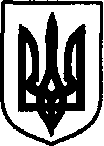 УКРАЇНАДунаєвецька міська рада VII скликанняР І Ш Е Н Н ЯТридцять шостої (позачергової) сесії30 травня 2018 р.                                     Дунаївці	                                                 №1-36/2018рПро визнання повноважень депутата Дунаєвецької міської ради Враховуючи постанову Дунаєвецької міської виборчої комісії Хмельницької області від 24.04.2018 р. №5 «Про заміщення депутата Дунаєвецької міської ради», відповідно до статті 26 Закону України «Про місцеве самоврядування в Україні», Закону України «Про місцеві вибори», міська радаВИРІШИЛА:1. Рішення Дунаєвецької міської виборчої комісії Хмельницької області від  від 24.04.2018 р. №5 взяти до відома.2. Визнати повноваження депутата міської ради Дудки Сергія Миколайовича, наступного за черговістю кандидата у депутати у виборчому списку Дунаєвецької районної у Хмельницькій області організації Аграрної партії України.3. Контроль за виконанням даного рішення покласти на постійну комісію з питань регламенту, депутатської діяльності та етики, прав людини, законності, запобігання та врегулювання конфлікту інтересів, зв’язків з виконавчими структурами, органами місцевого самоврядування, об’єднаннями громадян та засобами масової інформації (голова комісії Л.Лук’янова).Міський голова                                                                                            В.ЗаяцьПРОЕКТУКРАЇНАДунаєвецька міська рада VII скликанняР І Ш Е Н Н ЯТридцять шостої (позачергової) сесії30 травня 2018 р.                                     Дунаївці	                                                 №-36/2018рПро внесення змін до міського бюджету на 2018 рікУ відповідності до пункту 23 частини 1 статті 26, статті 61 Закону України “Про місцеве самоврядування в Україні”, міська рада    ВИРІШИЛА:1. Внести зміни до рішення сесії міської ради VІІ скликання від 22.12.2017 р. № 10-32/2017р “Про міський  бюджет на 2018 рік”:Зменшити видатки загального фонду міського бюджету на суму 1 508 000 грн., в т.ч.:Збільшити видатки загального фонду міського бюджету на суму 977 900  грн., в т.ч.:Збільшити видатки спеціального фонду міського бюджету на суму 530 100 грн., в тому числі:       Збільшити  профіцит загального фонду та дефіцит спеціального фонду (бюджету розвитку) на суму 530 100 грн. за рахунок коштів, що передаються з загального фонду до спеціального фонду (бюджету розвитку).Збільшити доходи загального фонду міського бюджету на суму 237 700 грн.., в тому числі по коду  41053900 “Інші субвенції з місцевого бюджету” – 237 700 грн.Збільшити видатки загального фонду міського бюджету на суму 4 300 грн., в тому числі по КПКВКМБ 0112111 “Первинна медична допомога населенню, що надається центрами первинної медичної (медико-санітарної) допомоги” – 4 300 грн. (головний розпорядник – міська рада)Збільшити видатки спеціального фонду міського бюджету (бюджету розвитку) на суму 233 400 грн., в тому числі по КПКВКМБ 0112111 “Первинна медична допомога населенню, що надається центрами первинної медичної (медико-санітарної) допомоги” – 233 400 грн. (головний розпорядник – міська рада)Збільшити  профіцит загального фонду та дефіцит спеціального фонду (бюджету розвитку) на суму 233 400 грн. за рахунок коштів, що передаються з загального фонду до спеціального фонду (бюджету розвитку).Кошти залишку екологічного податку, який утворився станом на 01.01.2018р., в сумі 21 000 грн., заплановані рішенням сесії міської ради від 20.04.2018р. №9 -35/2018р “Про внесення змін до міського бюджету на 2018 рік” на облаштування цембрин, спрямувати на ліквідацію нелегальних сміттєзвалищ. КПКВКМБ 0118311 ”Охорона та раціональне використання природних ресурсів” не змінювати.Зменшити видатки загального фонду міського бюджету та збільшити видатки спеціального фонду міського бюджету (бюджету розвитку) по КПКВКМБ 0116030 “Організація благоустрою населених пунктів” на суму 81 500 грн. (головний розпорядник – міська рада).Збільшити  профіцит загального фонду та дефіцит спеціального фонду (бюджету розвитку) на суму 81 500 грн. за рахунок коштів, що передаються з загального фонду до спеціального фонду (бюджету розвитку).Зменшити видатки загального фонду міського бюджету та збільшити видатки спеціального фонду міського бюджету (бюджету розвитку) по КПКВКМБ 0116030 “Організація благоустрою населених пунктів” на суму 100 000 грн.(головний розпорядник – міська рада)Збільшити  профіцит загального фонду та дефіцит спеціального фонду (бюджету розвитку) на суму 100 000 грн. за рахунок коштів, що передаються з загального фонду до спеціального фонду (бюджету розвитку).Зменшити видатки загального фонду міського бюджету по КПКВКМБ 0116030 “Організація благоустрою населених пунктів” та збільшити видатки спеціального фонду міського бюджету (бюджету розвитку) по КПКВКМБ 0117461 “Утримання та розвиток автомобільних доріг та дорожньої інфраструктури за рахунок коштів місцевого бюджету” на суму 300 000 грн.(головний розпорядник – міська рада).Збільшити  профіцит загального фонду та дефіцит спеціального фонду (бюджету розвитку) на суму 300 000 грн. за рахунок коштів, що передаються з загального фонду до спеціального фонду (бюджету розвитку).  2. Додатки 1, 2, 3, 4, 5, 6, 7 до рішення сесії міської ради VІІ скликання від 16.12.2016 р. № 1-16/2016р “Про міський бюджет на 2017 рік” з урахуванням внесених змін викласти у новій редакції відповідно до даного рішення.3. Контроль за виконанням рішення покласти на постійну комісію з питань планування, фінансів бюджету та соціально-економічного розвитку. Міський голова                                                                             В.ЗаяцьПояснювальна записка до проекту рішення міської радивід 30 травня 2018 року„Про внесення змін до міського бюджету на 2018 рік”1.Внесення змін до міського бюджету на 2018 рік обумовлено забезпеченням нагальних потреб громади за рахунок перерозподілу раніше виділених коштів.За результатами перевірки кошторису КУ «Територіальний центр соціального обслуговування виявлено надлишок призначень в сумі 81 тис.грн.,  який виник через подвоєння видатків на утримання установи в зв’язку з виділенням коштів з інших громад. Проведений аналіз споживання енергоносіїв закладами освіти за січень-квітень поточного року свідчить про економію та надлишок призначень в сумі 1 173 тис.грн.Постановою КМУ від 11.01.2018р. №23 внесено зміни до підпункту 6 пункту 3 Порядку та умов надання освітньої субвенції з державного бюджету місцевим бюджетам, затвердженого постановою КМУ від 14.01.2016р. №6 (зі змінами згідно постанови КМУ від 11.01.2018р. №23), згідно з якими утримання інклюзивно-ресурсних центрів здійснюється за рахунок освітньої субвенції. Разом з тим за рахунок коштів міського бюджету передбачено 254 тис.грн. на заробітну плату педагогічного персоналу інклюзивно-ресурсного центру, який буде діяти з 01.09.2018 року.  Тобто зазначені кошти доцільно спрямувати на інші видатки.Отже, маємо фінансовий ресурс в сумі 1 508 тис.грн., який пропонується запланувати наступним чином:Міській раді, як головному розпоряднику коштів передбачити 697,4 тис.грн. видатків на:придбання комп’ютерного та іншого обладнання, антивірусного програмного забезпечення для створення автоматизованих робочих місць лікарів в рамках медичної реформи (крім спеціалізованої програми – медичної інформаційної системи «Доктор Елекс», вартість якої близько 400 тис.грн.) – 477,8 тис.грн.коригування проекту внесення змін до генерального плану м.Дунаївці відповідно до розробленого історико-архітектурного опорного плану  – 86 тис.грн., завершення розроблення генерального плану с.Городиська – 22 тис.грн.членські внески Асоціації міст та Асоціації ОТГ за 2018 рік – 21,6 тис.грн.виготовлення проектно-кошторисної документації на капітальний ремонт приміщення Миньковецької амбулаторії та проведення експертизи ПКД – 69 тис.грн.придбання цимбрин для громадських криниць – 21 тис.грн.Управлінню освіти, молоді та спорту -  810,6 тис.грн.:облаштування системи обліку природного газу засобами дистанційного керування в садочках – 150 тис.грн., в школах – 250 тис.грн. оздоровлення школярів – 101 тис.грн.заміна електролічильників в школах – 30,8 тис.грн.облаштування стелі «армстронг» в двох кабінетах Дунаєвецької ЗОШ №2 (34 тис.грн.) та в Миньковецькій ЗОШ (49 тис.грн.)ремонт будівлі Ганнівського садочка (стяжка по периметру металевою арматурою) – 13,2 тис.грн.придбання пульта озвучення для Миньковецької ЗОШ – 7,6 тис.грн.співфінансування відповідно до пункту 3 наказу МОН від 19.01.2018р №58 «Про затвердження методичних рекомендацій щодо використання коштів освітньої субвенції» в розмірі 10 відсотків придбання персонального комп’ютера/ноутбука та техніки для друкування, копіювання та ламінування з витратними матеріалами для початкової школи - 47 тис.грн. співфінансування згідно абзацу 3  пункту 4  постанови КМУ від 04.04.2018р. №237 «Деякі питання надання субвенції з державного бюджету місцевим бюджетам на забезпечення якісної, сучасної та доступної загальної середньої освіти «Нова українськам школа»» - 128 тис.грн.Кошти Дунаєвецького селищного бюджету в сумі 237,7 тис.грн., передбачених в вигляді іншої субвенції міському бюджету згідно рішення сесії селищної ради від 03.05.2018р. №1-28/2018 «Про внесення змін до селищного бюджету на 2018 рік» запланувати на:придбання слухових апаратів для громадян селищної ради – 4,3 тис.грн.співфінансування облаштування приміщення для проведення процедури гемодіалізу – 182,4 тис.грн.співфінансування капітального ремонту системи опалення частини лікувального корпусу по вул..Горького, 7 м.Дунаївці, де планується розміщення КУ районної ради «Трудовий архів» – 51 тис.грн.Рішенням сесії міської ради від 01.03.2018р. 21 тис.грн. залишку екологічного податку, який утворився станом на 01.01.2018р., спрямовано на облаштування цембрин для громадських криниць. Згідно рекомендацій Департаменту охорони навколишнього природного середовища зазначені кошти доцільно запланувати на ліквідацію нелегальних сміттєзвалищ.Поточний ремонт автобусних зупинок в сумі 81,5 тис.грн., запланований рішенням сесії міської ради від 20.04.2018р., перепланувати на придбання автобусних зупинок. При плануванні міського бюджету на 2018 рік були передбачені кошти на поточні ремонти тротуарів в м.Дунаївці. Для оплати капітального ремонту тротуару по вул..Франца Лендера необхідно перепланувати 100 тис.грн. з поточних видатків на капітальні.Кошти в сумі 300 тис.грн., заплановані на обкошування територій загального користування в сільських населених пунктах громади, спрямувати на поточний ремонт доріг.Начальник фінансового управління                                                                            Т.Абзалова ПРОЕКТУКРАЇНАДунаєвецька міська рада VII скликанняР І Ш Е Н Н ЯТридцять шостої (позачергової) сесії30 травня 2018 р.                                     Дунаївці	                                                 №1-36/2018рПро затвердження проекту  «Капітальний ремонт будинку культури с. Чаньків  Дунаєвецького району Хмельницької області (I черга будівництва)» Відповідно до вимог Закону України «Про державне прогнозування та розроблення програм економічного і соціального розвитку України», «Типової структури Плану соціально-економічного розвитку об’єднаної територіальної громади на 2017-2020 роки», «Стратегії реформ – 2020», «Стратегії розвитку Дунаєвецької міської ради на 2017-2020 роки», Програми діяльності Кабінету Міністрів України, схваленої Постановою Верховної Ради України від 11.12.2014 року №26-VIII, Державної стратегії регіонального розвитку на період до 2020 року, затвердженої Постановою Кабінету Міністрів України від 06.08.2014 року №385, постанови Кабінету Міністрів України від 16 березня 2016 р. № 200  зі змінами та доповненнями до пункту 4 постановою Кабінету Міністрів України від 07 червня 2017 року № 410 та від 04 квітня 2018 року №242 «Порядок та умови надання субвенції з державного бюджету місцевим бюджетам на формування інфраструктури об’єднаних територіальних громад»  та інших програмних та нормативно-правових документів щодо регулювання та розвитку ОТГ, керуючись статтею 26 Закону України «Про місцеве самоврядування в Україні», міська радаВИРІШИЛА:1. Затвердити  проект «Капітальний ремонт будинку культури с. Чаньків  Дунаєвецького району  Хмельницької області (I черга будівництва)» (додається). 2. Оприлюднити проект «Капітальний ремонт будинку культури с. Чаньків  Дунаєвецького району  Хмельницької області (I черга будівництва)» та рішення сесії на сайті Дунаєвецької міської ради.3. Контроль за виконанням рішення покласти на відділ економіки інвестицій та комунального майна апарату виконавчого комітету міської ради (начальник відділу І. Кадюк) та на постійну комісію міської ради з питань планування, фінансів, бюджету та соціально-економічного розвитку (голова комісії Д.Сусляк). Міський голова                                                                               В. ЗаяцьПРОЕКТУКРАЇНАДунаєвецька міська рада VII скликанняР І Ш Е Н Н ЯТридцять шостої (позачергової) сесії30 травня 2018 р.                                     Дунаївці	                                                 №1-36/2018рПро затвердження проекту  «Капітальний ремонт будинку культури в с.Голозубинці Дунаєвецького району Хмельницької області (I черга будівництва)» Відповідно до вимог Закону України «Про державне прогнозування та розроблення програм економічного і соціального розвитку України», «Типової структури Плану соціально-економічного розвитку об’єднаної територіальної громади на 2017-2020 роки», «Стратегії реформ – 2020», «Стратегії розвитку Дунаєвецької міської ради на 2017-2020 роки», Програми діяльності Кабінету Міністрів України, схваленої Постановою Верховної Ради України від 11.12.2014 року №26-VIII, Державної стратегії регіонального розвитку на період до 2020 року, затвердженої Постановою Кабінету Міністрів України від 06.08.2014 року №385, постанови Кабінету Міністрів України від 16 березня 2016 р. № 200  зі змінами та доповненнями до пункту 4 постановою Кабінету Міністрів України від 07 червня 2017 року № 410 та від 04 квітня 2018 року №242 «Порядок та умови надання субвенції з державного бюджету місцевим бюджетам на формування інфраструктури об’єднаних територіальних громад»  та інших програмних та нормативно-правових документів щодо регулювання та розвитку ОТГ, керуючись статтею 26 Закону України «Про місцеве самоврядування в Україні», міська радаВИРІШИЛА:1. Затвердити  проект «Капітальний ремонт будинку культури в с.Голозубинці Дунаєвецького району Хмельницької області (I черга будівництва)» (додається). 2. Оприлюднити проект «Капітальний ремонт будинку культури в с.Голозубинці Дунаєвецького району Хмельницької області (I черга будівництва) » та рішення сесії на сайті Дунаєвецької міської ради.3. Контроль за виконанням рішення покласти на відділ економіки інвестицій та комунального майна апарату виконавчого комітету міської ради (начальник відділу І. Кадюк) та на постійну комісію міської ради з питань планування, фінансів, бюджету та соціально-економічного розвитку (голова комісії Д.Сусляк). Міський голова                                                                               В. ЗаяцьПРОЕКТУКРАЇНАДунаєвецька міська рада VII скликанняР І Ш Е Н Н ЯТридцять шостої (позачергової) сесії30 травня 2018 р.                                     Дунаївці	                                                 №1-36/2018рПро затвердження проекту  «Капітальний ремонт адміністративної будівлі за адресою: вул. І. Франка, 60 с. Велика Побійна, Дунаєвецького району, Хмельницької області» Відповідно до вимог Закону України «Про державне прогнозування та розроблення програм економічного і соціального розвитку України», «Типової структури Плану соціально-економічного розвитку об’єднаної територіальної громади на 2017-2020 роки», «Стратегії реформ – 2020», «Стратегії розвитку Дунаєвецької міської ради на 2017-2020 роки», Програми діяльності Кабінету Міністрів України, схваленої Постановою Верховної Ради України від 11.12.2014 року №26-VIII, Державної стратегії регіонального розвитку на період до 2020 року, затвердженої Постановою Кабінету Міністрів України від 06.08.2014 року №385, постанови Кабінету Міністрів України від 16 березня 2016 р. № 200  зі змінами та доповненнями до пункту 4 постановою Кабінету Міністрів України від 07 червня 2017 року № 410 та від 04 квітня 2018 року №242 «Порядок та умови надання субвенції з державного бюджету місцевим бюджетам на формування інфраструктури об’єднаних територіальних громад»  та інших програмних та нормативно-правових документів щодо регулювання та розвитку ОТГ, керуючись статтею 26 Закону України «Про місцеве самоврядування в Україні», міська радаВИРІШИЛА:1. Затвердити  проект «Капітальний ремонт адміністративної будівлі за адресою: вул. І. Франка, 60 с. Велика Побійна, Дунаєвецького району, Хмельницької області» (додається). 2. Оприлюднити проект «Капітальний ремонт адміністративної будівлі за адресою: вул. І. Франка, 60 с. Велика Побійна, Дунаєвецького району, Хмельницької області» та рішення сесії на сайті Дунаєвецької міської ради.3. Контроль за виконанням рішення покласти на відділ економіки інвестицій та комунального майна апарату виконавчого комітету міської ради (начальник відділу І. Кадюк) та на постійну комісію міської ради з питань планування, фінансів, бюджету та соціально-економічного розвитку (голова комісії Д.Сусляк). Міський голова                                                                               В. ЗаяцьПРОЕКТУКРАЇНАДунаєвецька міська рада VII скликанняР І Ш Е Н Н ЯТридцять шостої (позачергової) сесії30 травня 2018 р.                                     Дунаївці	                                                 №1-36/2018рПро затвердження проекту  «Розроблення містобудівної документації (генеральних планів та планів зонування території населених пунктів ОТГ)» Відповідно до вимог Закону України «Про державне прогнозування та розроблення програм економічного і соціального розвитку України», «Типової структури Плану соціально-економічного розвитку об’єднаної територіальної громади на 2017-2020 роки», «Стратегії реформ – 2020», «Стратегії розвитку Дунаєвецької міської ради на 2017-2020 роки», Програми діяльності Кабінету Міністрів України, схваленої Постановою Верховної Ради України від 11.12.2014 року №26-VIII, Державної стратегії регіонального розвитку на період до 2020 року, затвердженої Постановою Кабінету Міністрів України від 06.08.2014 року №385, постанови Кабінету Міністрів України від 16 березня 2016 р. № 200  зі змінами та доповненнями до пункту 4 постановою Кабінету Міністрів України від 07 червня 2017 року № 410 та від 04 квітня 2018 року №242 «Порядок та умови надання субвенції з державного бюджету місцевим бюджетам на формування інфраструктури об’єднаних територіальних громад»  та інших програмних та нормативно-правових документів щодо регулювання та розвитку ОТГ, керуючись статтею 26 Закону України «Про місцеве самоврядування в Україні», міська радаВИРІШИЛА:1. Затвердити  проект «Розроблення містобудівної документації (генеральних планів та планів зонування території населених пунктів ОТГ)» (додається). 2. Оприлюднити проект «Розроблення містобудівної документації (генеральних планів та планів зонування території населених пунктів ОТГ)» та рішення сесії на сайті Дунаєвецької міської ради.3. Контроль за виконанням рішення покласти на відділ економіки інвестицій та комунального майна апарату виконавчого комітету міської ради (начальник відділу І. Кадюк) та на постійну комісію міської ради з питань планування, фінансів, бюджету та соціально-економічного розвитку (голова комісії Д.Сусляк). Міський голова                                                                               В. ЗаяцьПРОЕКТУКРАЇНАДунаєвецька міська рада VII скликанняР І Ш Е Н Н ЯТридцять шостої (позачергової) сесії30 травня 2018 р.                                     Дунаївці	                                                 №1-36/2018рПро затвердження проекту  «Реконструкція місцевої водопровідної мережі по вул.  Анатолія Романчука, вул. Л. Українки, пров. Л. Українки,  вул. О. Войцехівського, вул. Гагаріна, вул. Миру, вул. Я. Мудрого, вул. Садова   в с. Залісці, Дунаєвецького р-ну, Хмельницької обл.» Відповідно до вимог Закону України «Про державне прогнозування та розроблення програм економічного і соціального розвитку України», «Типової структури Плану соціально-економічного розвитку об’єднаної територіальної громади на 2017-2020 роки», «Стратегії реформ – 2020», «Стратегії розвитку Дунаєвецької міської ради на 2017-2020 роки», Програми діяльності Кабінету Міністрів України, схваленої Постановою Верховної Ради України від 11.12.2014 року №26-VIII, Державної стратегії регіонального розвитку на період до 2020 року, затвердженої Постановою Кабінету Міністрів України від 06.08.2014 року №385, постанови Кабінету Міністрів України від 16 березня 2016 р. № 200  зі змінами та доповненнями до пункту 4 постановою Кабінету Міністрів України від 07 червня 2017 року № 410 та від 04 квітня 2018 року №242 «Порядок та умови надання субвенції з державного бюджету місцевим бюджетам на формування інфраструктури об’єднаних територіальних громад»  та інших програмних та нормативно-правових документів щодо регулювання та розвитку ОТГ, керуючись статтею 26 Закону України «Про місцеве самоврядування в Україні», міська радаВИРІШИЛА:1. Затвердити  проект «Реконструкція місцевої водопровідної мережі по вул.  Анатолія Романчука, вул. Л. Українки, пров. Л. Українки,  вул. О. Войцехівського, вул. Гагаріна, вул. Миру, вул. Я. Мудрого, вул. Садова   в с. Залісці, Дунаєвецького р-ну, Хмельницької обл.» (додається). 2. Оприлюднити проект «Реконструкція місцевої водопровідної мережі по вул.  Анатолія Романчука, вул. Л. Українки, пров. Л. Українки,  вул. О. Войцехівського, вул. Гагаріна, вул. Миру, вул. Я. Мудрого, вул. Садова   в с. Залісці, Дунаєвецького р-ну, Хмельницької обл.» та рішення сесії на сайті Дунаєвецької міської ради.3. Контроль за виконанням рішення покласти на відділ економіки інвестицій та комунального майна апарату виконавчого комітету міської ради (начальник відділу І. Кадюк) та на постійну комісію міської ради з питань планування, фінансів, бюджету та соціально-економічного розвитку (голова комісії Д.Сусляк). Міський голова                                                                               В. ЗаяцьПРОЕКТУКРАЇНАДунаєвецька міська рада VII скликанняР І Ш Е Н Н ЯТридцять шостої (позачергової) сесії30 травня 2018 р.                                     Дунаївці	                                                 №1-36/2018рПро затвердження проекту  «Реконструкція системи централізованого водопостачання по вул. Спортивній,  вул. Б Хмельницького, вул. Березіна, вул. Визволителів, вул. Червоноармійській в  с. Лисець Дунаєвецького р-ну Хмельницької обл.» Відповідно до вимог Закону України «Про державне прогнозування та розроблення програм економічного і соціального розвитку України», «Типової структури Плану соціально-економічного розвитку об’єднаної територіальної громади на 2017-2020 роки», «Стратегії реформ – 2020», «Стратегії розвитку Дунаєвецької міської ради на 2017-2020 роки», Програми діяльності Кабінету Міністрів України, схваленої Постановою Верховної Ради України від 11.12.2014 року №26-VIII, Державної стратегії регіонального розвитку на період до 2020 року, затвердженої Постановою Кабінету Міністрів України від 06.08.2014 року №385, постанови Кабінету Міністрів України від 16 березня 2016 р. № 200  зі змінами та доповненнями до пункту 4 постановою Кабінету Міністрів України від 07 червня 2017 року № 410 та від 04 квітня 2018 року №242 «Порядок та умови надання субвенції з державного бюджету місцевим бюджетам на формування інфраструктури об’єднаних територіальних громад»  та інших програмних та нормативно-правових документів щодо регулювання та розвитку ОТГ, керуючись статтею 26 Закону України «Про місцеве самоврядування в Україні», міська радаВИРІШИЛА:1. Затвердити  проект «Реконструкція системи централізованого водопостачання по вул. Спортивній,  вул. Б Хмельницького, вул. Березіна, вул. Визволителів, вул. Червоноармійській в  с. Лисець Дунаєвецького р-ну Хмельницької обл.» (додається). 2. Оприлюднити проект «Реконструкція системи централізованого водопостачання по вул. Спортивній,  вул. Б Хмельницького, вул. Березіна, вул. Визволителів, вул. Червоноармійській в  с. Лисець Дунаєвецького р-ну Хмельницької обл.» та рішення сесії на сайті Дунаєвецької міської ради.3. Контроль за виконанням рішення покласти на відділ економіки інвестицій та комунального майна апарату виконавчого комітету міської ради (начальник відділу І. Кадюк) та на постійну комісію міської ради з питань планування, фінансів, бюджету та соціально-економічного розвитку (голова комісії Д.Сусляк). Міський голова                                                                               В. ЗаяцьПРОЕКТУКРАЇНАДунаєвецька міська рада VII скликанняР І Ш Е Н Н ЯТридцять шостої (позачергової) сесії30 травня 2018 р.                                     Дунаївці	                                                 №1-36/2018рПро затвердження проекту  «Капітальний ремонт тротуару по вул.1-го Травня м.Дунаївці Дунаєвецького р-ну Хмельницької області» Відповідно до вимог Закону України «Про державне прогнозування та розроблення програм економічного і соціального розвитку України», «Типової структури Плану соціально-економічного розвитку об’єднаної територіальної громади на 2017-2020 роки», «Стратегії реформ – 2020», «Стратегії розвитку Дунаєвецької міської ради на 2017-2020 роки», Програми діяльності Кабінету Міністрів України, схваленої Постановою Верховної Ради України від 11.12.2014 року №26-VIII, Державної стратегії регіонального розвитку на період до 2020 року, затвердженої Постановою Кабінету Міністрів України від 06.08.2014 року №385, постанови Кабінету Міністрів України від 16 березня 2016 р. № 200  зі змінами та доповненнями до пункту 4 постановою Кабінету Міністрів України від 07 червня 2017 року № 410 та від 04 квітня 2018 року №242 «Порядок та умови надання субвенції з державного бюджету місцевим бюджетам на формування інфраструктури об’єднаних територіальних громад»  та інших програмних та нормативно-правових документів щодо регулювання та розвитку ОТГ, керуючись статтею 26 Закону України «Про місцеве самоврядування в Україні», міська радаВИРІШИЛА:1. Затвердити  проект «Капітальний ремонт тротуару по вул.1-го Травня м.Дунаївці Дунаєвецького р-ну Хмельницької області» (додається). 2. Оприлюднити проект «Капітальний ремонт тротуару по вул.1-го Травня м.Дунаївці Дунаєвецького р-ну Хмельницької області» та рішення сесії на сайті Дунаєвецької міської ради.3. Контроль за виконанням рішення покласти на відділ економіки інвестицій та комунального майна апарату виконавчого комітету міської ради (начальник відділу І. Кадюк) та на постійну комісію міської ради з питань планування, фінансів, бюджету та соціально-економічного розвитку (голова комісії Д.Сусляк). Міський голова                                                                               В. ЗаяцьПРОЕКТУКРАЇНАДунаєвецька міська рада VII скликанняР І Ш Е Н Н ЯТридцять шостої (позачергової) сесії30 травня 2018 р.                                     Дунаївці	                                                 №1-36/2018рПро затвердження проекту  «Капітальний ремонт вуличного  освітлення  в с. Велика Кужелова Дунаєвецького р-ну, Хмельницької області» Відповідно до вимог Закону України «Про державне прогнозування та розроблення програм економічного і соціального розвитку України», «Типової структури Плану соціально-економічного розвитку об’єднаної територіальної громади на 2017-2020 роки», «Стратегії реформ – 2020», «Стратегії розвитку Дунаєвецької міської ради на 2017-2020 роки», Програми діяльності Кабінету Міністрів України, схваленої Постановою Верховної Ради України від 11.12.2014 року №26-VIII, Державної стратегії регіонального розвитку на період до 2020 року, затвердженої Постановою Кабінету Міністрів України від 06.08.2014 року №385, постанови Кабінету Міністрів України від 16 березня 2016 р. № 200  зі змінами та доповненнями до пункту 4 постановою Кабінету Міністрів України від 07 червня 2017 року № 410 та від 04 квітня 2018 року №242 «Порядок та умови надання субвенції з державного бюджету місцевим бюджетам на формування інфраструктури об’єднаних територіальних громад»  та інших програмних та нормативно-правових документів щодо регулювання та розвитку ОТГ, керуючись статтею 26 Закону України «Про місцеве самоврядування в Україні», міська радаВИРІШИЛА:1. Затвердити  проект «Капітальний ремонт вуличного  освітлення  в с. Велика Кужелова Дунаєвецького р-ну, Хмельницької області» (додається). 2. Оприлюднити проект «Капітальний ремонт вуличного  освітлення  в с. Велика Кужелова Дунаєвецького р-ну, Хмельницької області» та рішення сесії на сайті Дунаєвецької міської ради.3. Контроль за виконанням рішення покласти на відділ економіки інвестицій та комунального майна апарату виконавчого комітету міської ради (начальник відділу І. Кадюк) та на постійну комісію міської ради з питань планування, фінансів, бюджету та соціально-економічного розвитку (голова комісії Д.Сусляк). Міський голова                                                                               В. ЗаяцьПРОЕКТУКРАЇНАДунаєвецька міська рада VII скликанняР І Ш Е Н Н ЯТридцять шостої (позачергової) сесії30 травня 2018 р.                                     Дунаївці	                                                 №1-36/2018рПро затвердження проекту  «Капітальний ремонт вуличного  освітлення в с. Гірчична Дунаєвецького р-ну, Хмельницької області (коригування)» Відповідно до вимог Закону України «Про державне прогнозування та розроблення програм економічного і соціального розвитку України», «Типової структури Плану соціально-економічного розвитку об’єднаної територіальної громади на 2017-2020 роки», «Стратегії реформ – 2020», «Стратегії розвитку Дунаєвецької міської ради на 2017-2020 роки», Програми діяльності Кабінету Міністрів України, схваленої Постановою Верховної Ради України від 11.12.2014 року №26-VIII, Державної стратегії регіонального розвитку на період до 2020 року, затвердженої Постановою Кабінету Міністрів України від 06.08.2014 року №385, постанови Кабінету Міністрів України від 16 березня 2016 р. № 200  зі змінами та доповненнями до пункту 4 постановою Кабінету Міністрів України від 07 червня 2017 року № 410 та від 04 квітня 2018 року №242 «Порядок та умови надання субвенції з державного бюджету місцевим бюджетам на формування інфраструктури об’єднаних територіальних громад»  та інших програмних та нормативно-правових документів щодо регулювання та розвитку ОТГ, керуючись статтею 26 Закону України «Про місцеве самоврядування в Україні», міська радаВИРІШИЛА:1. Затвердити  проект «Капітальний ремонт вуличного  освітлення в с. Гірчична Дунаєвецького р-ну, Хмельницької області (коригування)» (додається). 2. Оприлюднити проект «Капітальний ремонт вуличного  освітлення в с. Гірчична Дунаєвецького р-ну, Хмельницької області (коригування)» та рішення сесії на сайті Дунаєвецької міської ради.3. Контроль за виконанням рішення покласти на відділ економіки інвестицій та комунального майна апарату виконавчого комітету міської ради (начальник відділу І. Кадюк) та на постійну комісію міської ради з питань планування, фінансів, бюджету та соціально-економічного розвитку (голова комісії Д.Сусляк). Міський голова                                                                               В. ЗаяцьПРОЕКТУКРАЇНАДунаєвецька міська рада VII скликанняР І Ш Е Н Н ЯТридцять шостої (позачергової) сесії30 травня 2018 р.                                     Дунаївці	                                                 №1-36/2018рПро затвердження проекту  «Капітальний ремонт вуличного  освітлення  в с. Дем҆янківці Дунаєвецького р-ну, Хмельницької області» Відповідно до вимог Закону України «Про державне прогнозування та розроблення програм економічного і соціального розвитку України», «Типової структури Плану соціально-економічного розвитку об’єднаної територіальної громади на 2017-2020 роки», «Стратегії реформ – 2020», «Стратегії розвитку Дунаєвецької міської ради на 2017-2020 роки», Програми діяльності Кабінету Міністрів України, схваленої Постановою Верховної Ради України від 11.12.2014 року №26-VIII, Державної стратегії регіонального розвитку на період до 2020 року, затвердженої Постановою Кабінету Міністрів України від 06.08.2014 року №385, постанови Кабінету Міністрів України від 16 березня 2016 р. № 200  зі змінами та доповненнями до пункту 4 постановою Кабінету Міністрів України від 07 червня 2017 року № 410 та від 04 квітня 2018 року №242 «Порядок та умови надання субвенції з державного бюджету місцевим бюджетам на формування інфраструктури об’єднаних територіальних громад»  та інших програмних та нормативно-правових документів щодо регулювання та розвитку ОТГ, керуючись статтею 26 Закону України «Про місцеве самоврядування в Україні», міська радаВИРІШИЛА:1. Затвердити  проект «Капітальний ремонт вуличного  освітлення  в с. Дем҆янківці Дунаєвецького р-ну, Хмельницької області» (додається). 2. Оприлюднити проект «Капітальний ремонт вуличного  освітлення  в с. Дем҆янківці Дунаєвецького р-ну, Хмельницької області» та рішення сесії на сайті Дунаєвецької міської ради.3. Контроль за виконанням рішення покласти на відділ економіки інвестицій та комунального майна апарату виконавчого комітету міської ради (начальник відділу І. Кадюк) та на постійну комісію міської ради з питань планування, фінансів, бюджету та соціально-економічного розвитку (голова комісії Д.Сусляк). Міський голова                                                                               В. ЗаяцьПРОЕКТУКРАЇНАДунаєвецька міська рада VII скликанняР І Ш Е Н Н ЯТридцять шостої (позачергової) сесії30 травня 2018 р.                                     Дунаївці	                                                 №1-36/2018рПро затвердження проекту  «Капітальний ремонт вуличного  освітлення в с.Держанівка Дунаєвецького р-ну, Хмельницької області (коригування)» Відповідно до вимог Закону України «Про державне прогнозування та розроблення програм економічного і соціального розвитку України», «Типової структури Плану соціально-економічного розвитку об’єднаної територіальної громади на 2017-2020 роки», «Стратегії реформ – 2020», «Стратегії розвитку Дунаєвецької міської ради на 2017-2020 роки», Програми діяльності Кабінету Міністрів України, схваленої Постановою Верховної Ради України від 11.12.2014 року №26-VIII, Державної стратегії регіонального розвитку на період до 2020 року, затвердженої Постановою Кабінету Міністрів України від 06.08.2014 року №385, постанови Кабінету Міністрів України від 16 березня 2016 р. № 200  зі змінами та доповненнями до пункту 4 постановою Кабінету Міністрів України від 07 червня 2017 року № 410 та від 04 квітня 2018 року №242 «Порядок та умови надання субвенції з державного бюджету місцевим бюджетам на формування інфраструктури об’єднаних територіальних громад»  та інших програмних та нормативно-правових документів щодо регулювання та розвитку ОТГ, керуючись статтею 26 Закону України «Про місцеве самоврядування в Україні», міська радаВИРІШИЛА:1. Затвердити  проект «Капітальний ремонт вуличного  освітлення в с.Держанівка Дунаєвецького р-ну, Хмельницької області (коригування)» (додається). 2. Оприлюднити проект «Капітальний ремонт вуличного  освітлення в с.Держанівка Дунаєвецького р-ну, Хмельницької області (коригування)» та рішення сесії на сайті Дунаєвецької міської ради.3. Контроль за виконанням рішення покласти на відділ економіки інвестицій та комунального майна апарату виконавчого комітету міської ради (начальник відділу І. Кадюк) та на постійну комісію міської ради з питань планування, фінансів, бюджету та соціально-економічного розвитку (голова комісії Д.Сусляк). Міський голова                                                                               В. ЗаяцьПРОЕКТУКРАЇНАДунаєвецька міська рада VII скликанняР І Ш Е Н Н ЯТридцять шостої (позачергової) сесії30 травня 2018 р.                                     Дунаївці	                                                 №1-36/2018рПро затвердження проекту  «Капітальний ремонт вуличного  освітлення по вул. Центральній, вул. Садовій в с. Лисець Дунаєвецького р-ну, Хмельницької області» Відповідно до вимог Закону України «Про державне прогнозування та розроблення програм економічного і соціального розвитку України», «Типової структури Плану соціально-економічного розвитку об’єднаної територіальної громади на 2017-2020 роки», «Стратегії реформ – 2020», «Стратегії розвитку Дунаєвецької міської ради на 2017-2020 роки», Програми діяльності Кабінету Міністрів України, схваленої Постановою Верховної Ради України від 11.12.2014 року №26-VIII, Державної стратегії регіонального розвитку на період до 2020 року, затвердженої Постановою Кабінету Міністрів України від 06.08.2014 року №385, постанови Кабінету Міністрів України від 16 березня 2016 р. № 200  зі змінами та доповненнями до пункту 4 постановою Кабінету Міністрів України від 07 червня 2017 року № 410 та від 04 квітня 2018 року №242 «Порядок та умови надання субвенції з державного бюджету місцевим бюджетам на формування інфраструктури об’єднаних територіальних громад»  та інших програмних та нормативно-правових документів щодо регулювання та розвитку ОТГ, керуючись статтею 26 Закону України «Про місцеве самоврядування в Україні», міська радаВИРІШИЛА:1. Затвердити  проект «Капітальний ремонт вуличного  освітлення по вул. Центральній, вул. Садовій в с. Лисець Дунаєвецького р-ну, Хмельницької області» (додається). 2. Оприлюднити проект «Капітальний ремонт вуличного  освітлення по вул. Центральній, вул. Садовій в с. Лисець Дунаєвецького р-ну, Хмельницької області» та рішення сесії на сайті Дунаєвецької міської ради.3. Контроль за виконанням рішення покласти на відділ економіки інвестицій та комунального майна апарату виконавчого комітету міської ради (начальник відділу І.Кадюк) та на постійну комісію міської ради з питань планування, фінансів, бюджету та соціально-економічного розвитку (голова комісії Д.Сусляк). Міський голова                                                                               В. ЗаяцьПРОЕКТУКРАЇНАДунаєвецька міська рада VII скликанняР І Ш Е Н Н ЯТридцять шостої (позачергової) сесії30 травня 2018 р.                                     Дунаївці	                                                 №1-36/2018рПро затвердження проекту  «Капітальний ремонт вуличного  освітлення  в с. Мала  Кужелівка  Дунаєвецького р-ну, Хмельницької області» Відповідно до вимог Закону України «Про державне прогнозування та розроблення програм економічного і соціального розвитку України», «Типової структури Плану соціально-економічного розвитку об’єднаної територіальної громади на 2017-2020 роки», «Стратегії реформ – 2020», «Стратегії розвитку Дунаєвецької міської ради на 2017-2020 роки», Програми діяльності Кабінету Міністрів України, схваленої Постановою Верховної Ради України від 11.12.2014 року №26-VIII, Державної стратегії регіонального розвитку на період до 2020 року, затвердженої Постановою Кабінету Міністрів України від 06.08.2014 року №385, постанови Кабінету Міністрів України від 16 березня 2016 р. № 200  зі змінами та доповненнями до пункту 4 постановою Кабінету Міністрів України від 07 червня 2017 року № 410 та від 04 квітня 2018 року №242 «Порядок та умови надання субвенції з державного бюджету місцевим бюджетам на формування інфраструктури об’єднаних територіальних громад»  та інших програмних та нормативно-правових документів щодо регулювання та розвитку ОТГ, керуючись статтею 26 Закону України «Про місцеве самоврядування в Україні», міська радаВИРІШИЛА:1. Затвердити  проект «Капітальний ремонт вуличного  освітлення  в с. Мала  Кужелівка  Дунаєвецького р-ну, Хмельницької області» (додається). 2. Оприлюднити проект «Капітальний ремонт вуличного  освітлення  в с. Мала  Кужелівка  Дунаєвецького р-ну, Хмельницької області» та рішення сесії на сайті Дунаєвецької міської ради.3. Контроль за виконанням рішення покласти на відділ економіки інвестицій та комунального майна апарату виконавчого комітету міської ради (начальник відділу І. Кадюк) та на постійну комісію міської ради з питань планування, фінансів, бюджету та соціально-економічного розвитку (голова комісії Д.Сусляк). Міський голова                                                                               В. ЗаяцьПРОЕКТУКРАЇНАДунаєвецька міська рада VII скликанняР І Ш Е Н Н ЯТридцять шостої (позачергової) сесії30 травня 2018 р.                                     Дунаївці	                                                 №1-36/2018рПро затвердження проекту  «Капітальний ремонт вуличного  освітлення по вул.Ювілейній в с. Мушкутинці Дунаєвецького р-ну, Хмельницької області» Відповідно до вимог Закону України «Про державне прогнозування та розроблення програм економічного і соціального розвитку України», «Типової структури Плану соціально-економічного розвитку об’єднаної територіальної громади на 2017-2020 роки», «Стратегії реформ – 2020», «Стратегії розвитку Дунаєвецької міської ради на 2017-2020 роки», Програми діяльності Кабінету Міністрів України, схваленої Постановою Верховної Ради України від 11.12.2014 року №26-VIII, Державної стратегії регіонального розвитку на період до 2020 року, затвердженої Постановою Кабінету Міністрів України від 06.08.2014 року №385, постанови Кабінету Міністрів України від 16 березня 2016 р. № 200  зі змінами та доповненнями до пункту 4 постановою Кабінету Міністрів України від 07 червня 2017 року № 410 та від 04 квітня 2018 року №242 «Порядок та умови надання субвенції з державного бюджету місцевим бюджетам на формування інфраструктури об’єднаних територіальних громад»  та інших програмних та нормативно-правових документів щодо регулювання та розвитку ОТГ, керуючись статтею 26 Закону України «Про місцеве самоврядування в Україні», міська радаВИРІШИЛА:1. Затвердити  проект «Капітальний ремонт вуличного  освітлення по вул. Ювілейній в с. Мушкутинці Дунаєвецького р-ну, Хмельницької області» (додається). 2. Оприлюднити проект «Капітальний ремонт вуличного  освітлення по вул. Ювілейній в с. Мушкутинці Дунаєвецького р-ну, Хмельницької області» та рішення сесії на сайті Дунаєвецької міської ради.3. Контроль за виконанням рішення покласти на відділ економіки інвестицій та комунального майна апарату виконавчого комітету міської ради (начальник відділу І. Кадюк) та на постійну комісію міської ради з питань планування, фінансів, бюджету та соціально-економічного розвитку (голова комісії Д.Сусляк). Міський голова                                                                               В. ЗаяцьПРОЕКТУКРАЇНАДунаєвецька міська рада VII скликанняР І Ш Е Н Н ЯТридцять шостої (позачергової) сесії30 травня 2018 р.                                     Дунаївці	                                                 №1-36/2018рПро затвердження проекту  «Капітальний ремонт вуличного  освітлення в с. Рачинці Дунаєвецького р-ну, Хмельницької області (коригування)» Відповідно до вимог Закону України «Про державне прогнозування та розроблення програм економічного і соціального розвитку України», «Типової структури Плану соціально-економічного розвитку об’єднаної територіальної громади на 2017-2020 роки», «Стратегії реформ – 2020», «Стратегії розвитку Дунаєвецької міської ради на 2017-2020 роки», Програми діяльності Кабінету Міністрів України, схваленої Постановою Верховної Ради України від 11.12.2014 року №26-VIII, Державної стратегії регіонального розвитку на період до 2020 року, затвердженої Постановою Кабінету Міністрів України від 06.08.2014 року №385, постанови Кабінету Міністрів України від 16 березня 2016 р. № 200  зі змінами та доповненнями до пункту 4 постановою Кабінету Міністрів України від 07 червня 2017 року № 410 та від 04 квітня 2018 року №242 «Порядок та умови надання субвенції з державного бюджету місцевим бюджетам на формування інфраструктури об’єднаних територіальних громад»  та інших програмних та нормативно-правових документів щодо регулювання та розвитку ОТГ, керуючись статтею 26 Закону України «Про місцеве самоврядування в Україні», міська радаВИРІШИЛА:1. Затвердити  проект «Капітальний ремонт вуличного  освітлення в с. Рачинці Дунаєвецького р-ну, Хмельницької області (коригування)» (додається). 2. Оприлюднити проект «Капітальний ремонт вуличного  освітлення в с. Рачинці Дунаєвецького р-ну, Хмельницької області (коригування)» та рішення сесії на сайті Дунаєвецької міської ради.3. Контроль за виконанням рішення покласти на відділ економіки інвестицій та комунального майна апарату виконавчого комітету міської ради (начальник відділу І.Кадюк) та на постійну комісію міської ради з питань планування, фінансів, бюджету та соціально-економічного розвитку (голова комісії Д.Сусляк). Міський голова                                                                               В. ЗаяцьПРОЕКТУКРАЇНАДунаєвецька міська рада VII скликанняР І Ш Е Н Н ЯТридцять шостої (позачергової) сесії30 травня 2018 р.                                     Дунаївці	                                                 №1-36/2018рПро затвердження проекту  «Капітальний ремонт вуличного  освітлення  по вул.Центральній в с. Чимбарівка Дунаєвецького р-ну, Хмельницької області (коригування)» Відповідно до вимог Закону України «Про державне прогнозування та розроблення програм економічного і соціального розвитку України», «Типової структури Плану соціально-економічного розвитку об’єднаної територіальної громади на 2017-2020 роки», «Стратегії реформ – 2020», «Стратегії розвитку Дунаєвецької міської ради на 2017-2020 роки», Програми діяльності Кабінету Міністрів України, схваленої Постановою Верховної Ради України від 11.12.2014 року №26-VIII, Державної стратегії регіонального розвитку на період до 2020 року, затвердженої Постановою Кабінету Міністрів України від 06.08.2014 року №385, постанови Кабінету Міністрів України від 16 березня 2016 р. № 200  зі змінами та доповненнями до пункту 4 постановою Кабінету Міністрів України від 07 червня 2017 року № 410 та від 04 квітня 2018 року №242 «Порядок та умови надання субвенції з державного бюджету місцевим бюджетам на формування інфраструктури об’єднаних територіальних громад»  та інших програмних та нормативно-правових документів щодо регулювання та розвитку ОТГ, керуючись статтею 26 Закону України «Про місцеве самоврядування в Україні», міська радаВИРІШИЛА:1. Затвердити  проект «Капітальний ремонт вуличного  освітлення  по вул. Центральній в с. Чимбарівка Дунаєвецького р-ну, Хмельницької області (коригування)» (додається). 2. Оприлюднити проект «Капітальний ремонт вуличного  освітлення  по вул. Центральній в с. Чимбарівка Дунаєвецького р-ну, Хмельницької області (коригування)» та рішення сесії на сайті Дунаєвецької міської ради.3. Контроль за виконанням рішення покласти на відділ економіки інвестицій та комунального майна апарату виконавчого комітету міської ради (начальник відділу І. Кадюк) та на постійну комісію міської ради з питань планування, фінансів, бюджету та соціально-економічного розвитку (голова комісії Д.Сусляк). Міський голова                                                                               В. ЗаяцьПРОЕКТУКРАЇНАДунаєвецька міська рада VII скликанняР І Ш Е Н Н ЯТридцять шостої (позачергової) сесії30 травня 2018 р.                                     Дунаївці	                                                 №1-36/2018р«Про ініціювання співробітництва територіальних громад у формі делегування виконання окремих завдань, щодо надання адміністративних послуг»Керуючись статтею 26 Закону України  «Про  місцеве  самоврядування  в  Україні», враховуючи рішення виконавчого комітету Дунаєвецької міської ради №76 від 17 травня 2018 р. «Про ініціювання співробітництва між Дунаєвецькою міською радою, Дунаєвецькою селищною радою, Маківською сільською радою об’єднаної територіальної громади, Смотрицькою селищною радою, в  сфері співробітництва територіальних громад у формі делегування виконання окремих завдань, щодо надання адміністративних послуг»,  враховуючи пропозиції спільного засідання постійних комісій від 30.05.2018 р., міська рада ВИРІШИЛА:1. Надати згоду на організацію співробітництва між  Дунаєвецькою міською радою, Дунаєвецькою селищною радою, Маківською сільською радою об’єднаної територіальної  громади, Смотрицькою селищною радою в  сфері співробітництва територіальних громад у формі делегування виконання окремих завдань, щодо надання адміністративних послуг.2. Контроль за виконанням рішення покласти на секретаря міської ради М.ОстровськогоМіський голова                                                                                            В.ЗаяцьПРОЕКТУКРАЇНАДунаєвецька міська рада VII скликанняР І Ш Е Н Н ЯТридцять шостої (позачергової) сесії30 травня 2018 р.                                     Дунаївці	                                                 №-36/2018рПро затвердження Дунаєвецької міської протиепізоотичної програми захисту життя людей і здоров’я тварин від інфекційних, інвазійних та зооантропонозних захворювань по Дунаєвецькій міській ОТГ на 2018 – 2020 рокиВідповідно до пункту 16 частини 1 статті 43 Закону України «Про місцеве самоврядування в Україні», законів України «Про ветеринарну медицину», «Про державну підтримку сільського господарства України», постанов Кабінету Міністрів України від 15.08.1992 №478 «Про перелiк протиепiзоотичних, лiкувальних, лабораторно-дiагностичних, радiологiчних та iнших ветеринарно-санiтарних заходiв, що проводяться органами державної ветеринарної медицини за рахунок вiдповiдних бюджетних та iнших коштів», від 20.04.1998 № 517 «Про затвердження положень про державні надзвичайні протиепізоотичні комісії», з метою здійснення необхідних заходів щодо ліквідації епізоотій, інформування населення, залучення до виконання заходів підприємств, установ, організацій та окремих громадян, підтримки сільськогосподарських товаровиробників району, забезпечення продовольчої безпеки на території Дунаєвецької об’єднанної територіальної громади, враховуючи пропозиції спільного засідання постійних комісій від 30.05.2018 р., міська рада ВИРІШИЛА:1. Затвердити Дунаєвецьку міську протиепізоотичної програму захисту життя людей і здоров’я тварин від інфекційних, інвазійних та зооантропонозних захворювань по Дунаєвецькій міській ОТГ на 2018 – 2020 роки (додається).2. Контроль  за виконанням рішення  покласти на постійну комісію з питань освіти, культури, охорони здоров’я, фізкультури, спорту та соціального захисту населення (голова комісії Р.Жовнір).Міський голова                                                                             В.ЗаяцьПРОЕКТУКРАЇНАДунаєвецька міська рада VII скликанняР І Ш Е Н Н ЯТридцять шостої (позачергової) сесії30 травня 2018 р.                                     Дунаївці	                                                 №-36/2018рПро створення юридичної особи, як  виконавчого органу міської радиРозглянувши рекомендації спільного засідання постійних комісій міської ради  від 05 січня 2016 року, керуючись статтею 54 Закону України “Про місцеве самоврядування в Україні”, міська радаВИРІШИЛА: Створити управління культури, туризму та інформації Дунаєвецької міської ради. Затвердити Положення про управління культури, туризму та інформації Дунаєвецької міської ради. (додаток 1);2) Затвердити граничну чисельність працівників управління культури, туризму та інформації Дунаєвецької міської ради в кількості 3 чоловіки.Управління культури, туризму та інформації Дунаєвецької міської ради здійснити заходи з державної реєстрації юридичних осіб. Відповідальність за виконання рішення покласти на управління культури, туризму та інформації Дунаєвецької  міської ради.Контроль  за виконанням рішення  покласти на постійну комісію з питань житлово-комунального господарства, комунальної власності, промисловості, підприємництва та сфери послуг.Міський голова                                	                         					В.ЗаяцьПРОЕКТУКРАЇНАДунаєвецька міська рада VII скликанняР І Ш Е Н Н ЯТридцять шостої (позачергової) сесії30 травня 2018 р.                                     Дунаївці	                                                 №-36/2018рПро створення комунальної установи Дунаєвецької міської ради «Інклюзивно-ресурсний центр» Відповідно до статті 23 Закону України «Про освіту», керуючись пунктом 30 частини 1 статті 26 Закону України «Про місцеве самоврядування в Україні», на виконання Постанови Кабінету Міністрів України від 12 липня 2017 року №545 «Про затвердження Положення про інклюзивно-ресурсний центр», з метою забезпечення права дітей з особливими освітніми потребами від 2 до 18 років на здобуття дошкільної та загальної середньої освіти, у тому числі у професійно-технічних навчальних закладах, шляхом проведення комплексної психолого-педагогічної оцінки розвитку дитини з особливими освітніми потребами, надання їм психолого-педагогічної допомоги та забезпечення системного кваліфікованого супроводження, ефективного використання кадрового потенціалу, підвищення ефективності використання бюджетних коштів враховуючи пропозиції спільного засідання постійних комісій від 30.05.2018 р., міська рада ВИРІШИЛА:1. Утворити юридичну особу – комунальна установа Дунаєвецької міської ради «Інклюзивно-ресурсний центр». 2. Призначити Муц Ольгу Павлівну на посаду виконуючого обов’язки директора – комунальної установи Дунаєвецької міської ради «Інклюзивно-ресурсний центр» на період проведення конкурсу.3. Затвердити Статут комунальної установи Дунаєвецької міської ради «Інклюзивно-ресурсний центр» (додається).4. Муц Ользі Павлівні забезпечити реєстрацію комунальної установи Дунаєвецької міської ради «Інклюзивно-ресурсний центр» та вжити інших, передбачених законодавством заходів, пов’язаних з його утворенням.5. Встановити, що фінансування діяльності комунальної установи Дунаєвецької міської ради «Інклюзивно-ресурсний центр» здійснюється в межах видатків на утриманя комунальних установ та закладів та за рахунок інших джерел, не заборонених законодавством.6. Комунальну установу Дунаєвецької міської ради «Інклюзивно-ресурсний центр» включити в перелік об’єктів власності Дунаєвецької міської ради.7. Виділити та закріпити за комунальною установою Дунаєвецької міської ради «Інклюзивно-ресурсний центр» на праві оперативного управління майно згідно акту приймання-передачі. 8. Контроль за виконанням рішення покласти на заступника голови міської ради з питань діяльності виконавчих органів ради Н.Слюсарчик та постійну комісію з питань житлово-комунального господарства, комунальної власності, промисловості, підприємництва та сфери послуг (голова  комісії Л.Красовська).Міський голова                                						В.Заяць   ПРОЕКТУКРАЇНАДунаєвецька міська рада VII скликанняР І Ш Е Н Н ЯТридцять шостої (позачергової) сесії30 травня 2018 р.                                     Дунаївці	                                                 №-36/2018рПро затвердження Положення про порядок проведення конкурсу на заміщення вакантної посади директора комунальної установи Дунаєвецької міської ради «Інклюзивно-ресурсний центр» Відповідно до ч.5 ст. 20 Закону України «Про освіту», на виконання Постанови Кабінету Міністрів України від 12.07.2017 року №545, «Про затвердження Положення про інклюзивно-ресурсний центр», з метою забезпечення права дітей з особливими освітніми потребами від 2 до 18 років на здобуття дошкільної та загальної середньої освіти, керуючись ст. 26 Закону України «Про місцеве самоврядування в Україні», враховуючи пропозиції спільного засідання постійних комісій від 30.05.2018 р., міська рада ВИРІШИЛА:1. Затвердити Положення про порядок проведення конкурсу на заміщення вакантної посади директора комунальної установи Дунаєвецької міської ради «Інклюзивно-ресурсний центр» (додається).2. Контроль за проведенням конкурсу на заміщення вакантної посади директора комунальної установи Дунаєвецької міської ради «Інклюзивно-ресурсний центр» покласти на Управління освіти, молоді та спорту Дунаєвецької міської ради (В.Колісник).Міський голова                                                                                              В.ЗаяцьПРОЕКТУКРАЇНАДунаєвецька міська рада VII скликанняР І Ш Е Н Н ЯТридцять шостої (позачергової) сесії30 травня 2018 р.                                     Дунаївці	                                                 №-36/2018рПро затвердження Положення про проведення конкурсу та призначення на посаду керівників закладів загальної середньої освіти Дунаєвецької міської радиВідповідно до статті 25 Закону України «Про освіту», статті 26 Закону України «Про загальну середню освіту», статті 26 Закону України «Про місцеве самоврядування в Україні», на підставі наказу Міністерства освіти і науки України від 28.03.2018 р. № 291 «Про затвердження Типового положення про конкурс на посаду керівника державного, комунального закладу загальної середньої освіти», враховуючи пропозиції спільного засідання постійних комісій від 30.05.2018 р., міська рада ВИРІШИЛА:1. Затвердити Положення про проведення конкурсу та призначення на посаду керівників закладів загальної середньої освіти Дунаєвецької міської ради (додається).2. Контроль за проведенням конкурсу та призначення на посаду керівників закладів загальної середньої освіти Дунаєвецької міської ради покласти на Управління освіти, молоді та спорту Дунаєвецької міської ради (В.Колісник).Міський голова                                                                                              В.ЗаяцьПРОЕКТУКРАЇНАДунаєвецька міська рада VII скликанняР І Ш Е Н Н ЯТридцять шостої (позачергової) сесії30 травня 2018 р.                                     Дунаївці	                                                 №-36/2018рПро затвердження структури Управління освіти, молоді та спорту Дунаєвецької міської радиКеруючись статтею 26 Закону України «Про місцеве самоврядування в Україні», розглянувши лист комунальної установи Дунаєвецької міської ради «Дунаєвецька міська бібліотека» від 03.04.2017 р. №01-29/41 щодо затвердження структури, з метою приведення у відповідність структури до граничної штатної чисельності,  враховуючи пропозиції спільного засідання постійних комісій від 30.05.2018 р., міська радаВИРІШИЛА:Затвердити структуру Управління освіти, молоді та спорту Дунаєвецької міської ради (додається). 2. Контроль  за виконанням рішення  покласти на постійну комісію з питань освіти, культури, охорони здоров’я, фізкультури, спорту та соціального захисту населення (голова комісії Р.Жовнір).Міський голова                                						В.ЗаяцьДодаток до рішення тридцять шостої (позачергової) сесії міської ради VІІ скликання від 30.06.2018 р. №Структурауправління освіти, молоді та спорту Дунаєвецької міської радиВідділ загальної середньої освіти:Загальноосвітні навчальні заклади;Дошкільні навчальні закладиВідділ позашкільної роботи молоді та спорту:Будинок творчості школярів;Станція юних натуралістів;Станція юних туристів;Дитячо-юнацька спортивна школа;Спорт для всіх.Методичний кабінет.Центр технічного обслуговування:Централізована бухгалтерія;Група централізованого забезпечення закладів освіти.5. Інклюзивно-ресурсний центр.Секретар міської ради                                                                                М.Островський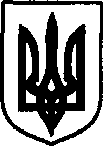 УКРАЇНАДунаєвецька міська рада VII скликанняпроект Р І Ш Е Н Н ЯТридцять шостої (позачергової) сесії30 травня 2018 р.                                              Дунаївці                                         №00-36/2018р Про внесення змін до рішення першої сесії міської ради VІІ скликання від 03 грудня 2015 року №14-1/2015 «Про утворення адміністративної комісії при виконавчому комітеті Дунаєвецької міської ради»У зв’язку з кадровими змінами, керуючись статтями 213 – 215 Кодексу України про адміністративні правопорушення, міська радаВИРІШИЛА:1. Внести зміни до рішення першої сесії міської ради VІІ скликання від 03 грудня 2015 року №14-1/2015 «Про утворення адміністративної комісії при виконавчому комітеті Дунаєвецької міської ради», виклавши персональний склад адміністративної комісії у новій редакції (додається).Міський голова      								В.Заяць Додаток до рішення тридцять шостої (позачергової) сесії міської ради VІІ скликання від 30.06.2018 р. №Персональний склад адміністративної комісії Секретар міської ради                                                   М.ОстровськийДУКРАЇНАДунаєвецька міська рада VII скликанняпроект Р І Ш Е Н Н ЯТридцять шостої (позачергової) сесії30 травня 2018 р.                                              Дунаївці                                         №00-36/2018р Про оренду майна комунальної власності Дунаєвецької міської радиКеруючись статтями 26, 60 Закону України «Про місцеве самоврядування в Україні», розглянувши листи комунального закладу Дунаєвецької міської ради «Центр первинної медико-санітарної допомоги» від 15.05.2018 р. № 187, враховуючи пропозиції спільного засідання постійних комісій від 30.05.2018 р., міська радаВИРІШИЛА:Надати в оренду фермерському господарству «Сокіл-Агро», в особі директора  Осадчук Галини Володимирівни, нежитлове приміщення № 2, загальною площею 18,3 м2 другого поверху нежитлової будівлі, що розташована за адресою                       с. Сокілець, вул. Шкільна, 16.Надати в оренду комунальній установі Дунаєвецької міської ради «Дунаєвецька міська бібліотека» частину нежитлового приміщення, загальною площею 51,8 м2, що знаходиться за адресою с.Ганнівка, вул. Центральна, 13, для розміщення кабінетів установи.Надати в оренду  комунальній установі Дунаєвецької міської ради "Міський культурно-мистецький, просвітницький центр" частину нежитлового приміщення будівлі фельдшерського пункту, загальною площею 52,6 м2, що знаходиться за адресою с. Соснівка, вул. Миру, 52 А.Відділу економіки, інвестицій та комунального майна апарату виконавчого комітету Дунаєвецької міської ради забезпечити укладення в установленому порядку договорів оренди. 5. Дати дозвіл фізичній особі-підприємцю Кубатому Ю.В. на оренду частини нежитлового приміщення Великожванчицької АЗПСМ площею 13,7 м2, що знаходиться за адресою с. Великий Жванчик, вул. Центральна, 74, балансоутримувачем якого є комунальний заклад Дунаєвецької міської ради «Центр первинної медико-санітарної допомоги».6. Комунальному закладу Дунаєвецької міської ради «Центр первинної медико-санітарної допомоги» забезпечити укладення в установленому порядку договору оренди.7. Визнати такими, що втратили чинність пункти 2 та 3 рішення тридцять п’ятої сесії Дунаєвецької міської ради від 20.04.2018 р.  №19-35/2018р. 8. Контроль за виконанням рішення покласти на відділ економіки, інвестицій та комунального майна апарату виконавчого комітету Дунаєвецької міської ради (Т.Дудка), комунальний заклад Дунаєвецької міської ради «Центр первинної медико-санітарної допомоги» та постійну комісію з питань житлово-комунального господарства, комунальної власності, промисловості, підприємництва та сфери послуг (голова комісії Л.Красовська). Міський голова                                                                                              В.ЗаяцьУКРАЇНАДунаєвецька міська рада VII скликанняпроект Р І Ш Е Н Н ЯТридцять шостої (позачергової) сесії30 травня 2018 р.                                              Дунаївці                                         №00-36/2018р Про затвердження оцінки та надання згоди на відчуження шляхом продажу комунального майна територіальної громади Дунаєвецької міської ради Керуючись статтями 26,60 Закону України «Про місцеве самоврядування в Україні», Закону України «Про оренду державного та комунального майна», враховуючи пропозиції спільного засідання постійних комісій від 30.05.2018 р., міська рада ВИРІШИЛА:Затвердити оцінку вартості майна, яке перебуває у власності територіальної громади, а саме:- нежитлової будівлі  загальною площею 185,3 м2, що знаходяться за адресою:               с. Сокілець, вул. (Леніна) Шкільна, 11 Дунаєвецького району Хмельницької області в розмірі 43960,0 (сорок три тисячі дев’ятсот шістдесят) грн. 2. Дати згоду на відчуження комунального зазначеного в п. 1  даного рішення майна шляхом продажу з аукціону Товарної біржі «Поділля-Н».3. Доручити міському голові підписати договір про надання послуг по організації та проведенню аукціону.4. Контроль за виконанням рішення покласти на постійну комісію з питань житлово-комунального господарства, комунальної власності, промисловості, підприємництва та сфери послуг (голова комісії Л.Красовська). Міський голова 					В. ЗаяцьУКРАЇНАДунаєвецька міська рада VII скликанняпроект Р І Ш Е Н Н ЯТридцять шостої (позачергової) сесії30 травня 2018 р.                                              Дунаївці                                         №00-36/2018р Про затвердження Переліку майна комунальної власності Дунаєвецької міської ради, що пропонується для передачі в орендуКеруючись пунктом 30 частини першої статті 26, статтею 60 Закону України «Про місцеве самоврядування в Україні», враховуючи пропозиції спільного засідання постійних комісій від 30.05.2018 р., міська радаВИРІШИЛА:	1. Затвердити Перелік майна комунальної власності Дунаєвецької міської ради, що пропонується для передачі в оренду (додається).2. Рішення тридцять п’ятої сесії VII скликання від 20 квітня 2018 року №22-35/2018р. вважати таким, що втратило чинність.3. Контроль за виконанням даного рішення покласти на постійну комісію з питань житлово-комунального господарства, комунальної власності, промисловості, підприємництва та сфери послуг (голова комісії Л.Красовська).Міський голова                                                                                            В.ЗаяцьУКРАЇНАДунаєвецька міська рада VII скликанняпроект Р І Ш Е Н Н ЯТридцять шостої (позачергової) сесії30 травня 2018 р.                                              Дунаївці                                         №00-36/2018р Про затвердження детального плану території південної частини кварталу в межах вулиць Шевченка, Просвіти, Завгородня, для обґрунтування можливості розміщення офісних, складських та виробничих приміщень станції технічного обслуговування автомобілів та інших приміщень по вул.Просвіти, 46 в м.Дунаївці Хмельницької обл.На підставі ст.ст. 26, 31 Закону України “Про місцеве самоврядування в Україні”, ст.ст. 8, 16, 19 Закону України “Про регулювання містобудівної діяльності”, ст. 12 Закону України “Про основи містобудування”, наказу Міністерства регіонального розвитку, будівництва та житлово-комунального господарства України від 16.11.2011 року №290 “Про затвердження Порядку розроблення містобудівної документації” зареєстрованого в Міністерстві юстиції України 20.12.2011 року за №1468/20, враховуючи висновок відділу містобудування та архітектури облдержадміністрації від 25.05.2017 року № 01.04-19/245 та  протокол громадських слухань від 11.05.2018 року, міська рада ВИРІШИЛА:1. Затвердити детальний план території південної частини кварталу в межах вулиць Шевченка, Просвіти, Завгородня, для обґрунтування можливості розміщення офісних, складських та виробничих приміщень станції технічного обслуговування автомобілів та інших приміщень по вул.Просвіти, 46 в м.Дунаївці (площа земельної ділянки 1,4035 га) Дунаєвецького району Хмельницької області. 2. Виконавчому комітету Дунаєвецької міської ради протягом 10 днів забезпечити оприлюднення детального плану території південної частини кварталу в межах вулиць Шевченка, Просвіти, Завгородня, для обґрунтування можливості розміщення офісних, складських та виробничих приміщень станції технічного обслуговування автомобілів та інших приміщень по вул.Просвіти, 46 в м.Дунаївці Хмельницької обл.  3. Контроль за виконанням цього рішення покласти на постійну комісію з питань містобудування, будівництва, агропромислового комплексу, земельних відносин та охорони навколишнього природного середовища (голова комісії С.Кобилянський).Міський голова									В.ЗаяцьУКРАЇНАДунаєвецька міська рада VII скликанняпроект Р І Ш Е Н Н ЯТридцять шостої (позачергової) сесії30 травня 2018 р.                                              Дунаївці                                         №00-36/2018р Про затвердження детального плану території південної частини кварталу в межах вулиць Горького, Партизанська, МТС, провулок МТС, провулок Широкий для обґрунтування можливості розміщення цеху по виробництву м’ясної продукції в м.Дунаївці Хмельницької обл.На підставі ст.ст. 26, 31 Закону України “Про місцеве самоврядування в Україні”, ст.ст. 8, 16, 19 Закону України “Про регулювання містобудівної діяльності”, ст. 12 Закону України “Про основи містобудування”, наказу Міністерства регіонального розвитку, будівництва та житлово-комунального господарства України від 16.11.2011 року №290 “Про затвердження Порядку розроблення містобудівної документації” зареєстрованого в Міністерстві юстиції України 20.12.2011 року за №1468/20, враховуючи висновок відділу містобудування та архітектури облдержадміністрації від 30.03.2018 року № 01.14-19/180 та  протокол громадських слухань від 04.05.2018 року, міська рада ВИРІШИЛА:1. Затвердити детальний план території південної частини кварталу в межах вулиць Горького, Партизанська, МТС, провулок МТС, провулок Широкий для обґрунтування можливості розміщення цеху по виробництву м’ясної продукції в м.Дунаївці Хмельницької обл. (площа земельної ділянки 1,1930 га). 2. Виконавчому комітету Дунаєвецької міської ради протягом 10 днів забезпечити оприлюднення детального плану території південної частини кварталу в межах вулиць Горького, Партизанська, МТС, провулок МТС, провулок Широкий для обґрунтування можливості розміщення цеху по виробництву м’ясної продукції в м.Дунаївці Хмельницької обл.  3. Контроль за виконанням цього рішення покласти на постійну комісію з питань містобудування, будівництва, агропромислового комплексу, земельних відносин та охорони навколишнього природного середовища (голова комісії С.Кобилянський).Міський голова									В.ЗаяцьУКРАЇНАДунаєвецька міська рада VII скликанняпроект Р І Ш Е Н Н ЯТридцять шостої (позачергової) сесії30 травня 2018 р.                                              Дунаївці                                         №00-36/2018р Про розроблення детального плану території кварталу в межах вулиць Дунайгородська, Партизанська, Широка та провулок Декративний для обґрунтування можливості будівництва магазину промислових та непромислових товарів на перехресті вул.Дунайгородської та вул.Партизанської в м.Дунаївці Хмельницької областіНа підставі ст. 31 Закону України «Про місцеве самоврядування в Україні», ст.ст. 8, 10, 16, 19 Закону України «Про регулювання містобудівної діяльності», ст. 12 Закону України «Про основи містобудування», наказу Міністерства регіонального розвитку, будівництва та житлово-комунального господарства України від 16.11.2011 року №290 «Про затвердження Порядку розроблення містобудівної документації» зареєстрованого в Міністерстві юстиції України 20.12.2011 року за №1468/20, враховуючи заяву гр.Веселовського Володимира Івановича, міська радаВИРІШИЛА:1. Виступити замовником розроблення детального плану території кварталу в межах вулиць Дунайгородська, Партизанська, Широка та провулок Декративний для обґрунтування можливості будівництва магазину промислових та непромислових товарів на перехресті вул.Дунайгородської та вул.Партизанської в м.Дунаївці Хмельницької області (площа земельної ділянки 3,7254 га).1.2. Визначити розробника детального плану території кварталу в межах вулиць Дунайгородська, Партизанська, Широка та провулок Декративний для обґрунтування можливості будівництва магазину промислових та непромислових товарів на перехресті вул.Дунайгородської та вул.Партизанської в м.Дунаївці Хмельницької області та укласти трьохсторонній договір на розроблення містобудівної документації, в якому Дунаєвецької міська рада – “Замовник”, гр. Веселовський Володимир Іванович – “Платник”, підрядна організація - “Розробник”.1.3. У двотижневий термін забезпечити оприлюднення рішення сесії Дунаєвецької міської ради “Про розроблення детального плану території кварталу в межах вулиць Дунайгородська, Партизанська, Широка та провулок Декративний для обґрунтування можливості будівництва магазину промислових та непромислових товарів на перехресті вул.Дунайгородської та вул.Партизанської в м.Дунаївці Хмельницької області ” шляхом опублікування у засобах масової інформації району та розміщення на офіційному веб-сайті міської ради.1.4. Забезпечити організацію розроблення детального плану території кварталу в межах вулиць Дунайгородська, Партизанська, Широка та провулок Декративний для обґрунтування можливості будівництва магазину промислових та непромислових товарів на перехресті вул.Дунайгородської та вул.Партизанської в м.Дунаївці Хмельницької області.1.5. Забезпечити проведення громадських слухань щодо врахування громадських інтересів у проекті детального плану території кварталу в межах вулиць Дунайгородська, Партизанська, Широка та провулок Декративний для обґрунтування можливості будівництва магазину промислових та непромислових товарів на перехресті вул.Дунайгородської та вул.Партизанської в м.Дунаївці Хмельницької області в порядку, затвердженому постановою Кабінету Міністрів України від 25.05.2011 № 555 "Про затвердження Порядку проведення громадських слухань щодо врахування громадських інтересів під час розроблення проектів містобудівної документації на місцевому рівні".1.6. Проект детального плану території кварталу в межах вулиць Дунайгородська, Партизанська, Широка та провулок Декративний для обґрунтування можливості будівництва магазину промислових та непромислових товарів на перехресті вул.Дунайгородської та вул.Партизанської в м.Дунаївці Хмельницької області подати на розгляд архітектурно-містобудівної ради при відділі містобудування та архітектури Хмельницької обласної державної адміністрації.1.7. Завершений проект детального плану території кварталу в межах вулиць Дунайгородська, Партизанська, Широка та провулок Декративний для обґрунтування можливості будівництва магазину промислових та непромислових товарів на перехресті вул.Дунайгородської та вул.Партизанської в м.Дунаївці Хмельницької області надати на затвердження Дунаєвецькій міській раді.1.8. Забезпечити оприлюднення  детального  плану  території  протягом 10 днів з дня його затвердження.2. Фінансування робіт по розробленню детального плану території кварталу в межах вулиць Дунайгородська, Партизанська, Широка та провулок Декративний для обґрунтування можливості будівництва магазину промислових та непромислових товарів на перехресті вул.Дунайгородської та вул.Партизанської в м.Дунаївці Хмельницької області проводиться за рахунок коштів гр.Веселовського Володимира Івановича.3. Контроль за виконанням рішення покласти на постійну комісію з питань містобудування, будівництва, агропромислового комплексу, земельних відносин та охорони навколишнього природного середовища (голова комісії С.Кобилянський).Міський голова 									        В. ЗаяцьУКРАЇНАДунаєвецька міська рада VII скликанняпроект Р І Ш Е Н Н ЯТридцять шостої (позачергової) сесії30 травня 2018 р.                                              Дунаївці                                         №00-36/2018р Про розроблення детального плану території північно-східної частини кварталу в межах вулиць Горького, Громадська, Партизанська, для обґрунтування можливості відведення земельної ділянки для надання в оренду для будівництва та обслуговування будівель торгівлі (обслуговування складських та виробничих приміщень) по вул.Горького,11-А в м.Дунаївці Хмельницької областіНа підставі ст. 31 Закону України «Про місцеве самоврядування в Україні», ст.ст. 8, 10, 16, 19 Закону України «Про регулювання містобудівної діяльності», ст. 12 Закону України «Про основи містобудування», наказу Міністерства регіонального розвитку, будівництва та житлово-комунального господарства України від 16.11.2011 року №290 «Про затвердження Порядку розроблення містобудівної документації» зареєстрованого в Міністерстві юстиції України 20.12.2011 року за №1468/20, враховуючи заяву ФОП Надворного Валентина Анатолійовича, міська радаВИРІШИЛА:1. Виступити замовником розроблення детального плану території північно-східної частини кварталу в межах вулиць Горького, Громадська, Партизанська, для обґрунтування можливості відведення земельної ділянки для надання в оренду для будівництва та обслуговування будівель торгівлі (обслуговування складських та виробничих приміщень) по вул.Горького,11-А в м.Дунаївці Хмельницької області (площа земельної ділянки 3,7254 га).1.2. Визначити розробника детального плану території північно-східної частини кварталу в межах вулиць Горького, Громадська, Партизанська, для обґрунтування можливості відведення земельної ділянки для надання в оренду для будівництва та обслуговування будівель торгівлі (обслуговування складських та виробничих приміщень) по вул.Горького,11-А в м.Дунаївці Хмельницької області та укласти трьохсторонній договір на розроблення містобудівної документації, в якому Дунаєвецької міська рада – “Замовник”, ФОП Надворний Валентин Анатолійович – “Платник”, підрядна організація - “Розробник”.1.3. У двотижневий термін забезпечити оприлюднення рішення сесії Дунаєвецької міської ради “Про розроблення детального плану території північно-східної частини кварталу в межах вулиць Горького, Громадська, Партизанська, для обґрунтування можливості відведення земельної ділянки для надання в оренду для будівництва та обслуговування будівель торгівлі (обслуговування складських та виробничих приміщень) по вул.Горького,11-А в м.Дунаївці Хмельницької області ” шляхом опублікування у засобах масової інформації району та розміщення на офіційному веб-сайті міської ради.1.4. Забезпечити організацію розроблення детального плану території північно-східної частини кварталу в межах вулиць Горького, Громадська, Партизанська, для обґрунтування можливості відведення земельної ділянки для надання в оренду для будівництва та обслуговування будівель торгівлі (обслуговування складських та виробничих приміщень) по вул.Горького,11-А в м.Дунаївці Хмельницької області.1.5. Забезпечити проведення громадських слухань щодо врахування громадських інтересів у проекті детального плану території північно-східної частини кварталу в межах вулиць Горького, Громадська, Партизанська, для обґрунтування можливості відведення земельної ділянки для надання в оренду для будівництва та обслуговування будівель торгівлі (обслуговування складських та виробничих приміщень) по вул.Горького,11-А в м.Дунаївці Хмельницької області в порядку, затвердженому постановою Кабінету Міністрів України від 25.05.2011 № 555 "Про затвердження Порядку проведення громадських слухань щодо врахування громадських інтересів під час розроблення проектів містобудівної документації на місцевому рівні".1.6. Проект детального плану території південної частини кварталу північно-східної частини кварталу в межах вулиць Горького, Громадська, Партизанська, для обґрунтування можливості відведення земельної ділянки для надання в оренду для будівництва та обслуговування будівель торгівлі (обслуговування складських та виробничих приміщень) по вул.Горького,11-А в м.Дунаївці Хмельницької області подати на розгляд архітектурно-містобудівної ради при відділі містобудування та архітектури Хмельницької обласної державної адміністрації.1.7. Завершений проект детального плану території північно-східної частини кварталу в межах вулиць Горького, Громадська, Партизанська, для обґрунтування можливості відведення земельної ділянки для надання в оренду для будівництва та обслуговування будівель торгівлі (обслуговування складських та виробничих приміщень) по вул.Горького,11-А в м.Дунаївці Хмельницької області надати на затвердження Дунаєвецькій міській раді.1.8. Забезпечити оприлюднення  детального  плану  території  протягом 10 днів з дня його затвердження.2. Фінансування робіт по розробленню детального плану території північно-східної частини кварталу в межах вулиць Горького, Громадська, Партизанська, для обґрунтування можливості відведення земельної ділянки для надання в оренду для будівництва та обслуговування будівель торгівлі (обслуговування складських та виробничих приміщень) по вул.Горького,11-А в м.Дунаївці Хмельницької області проводиться за рахунок коштів ФОП Надворного Валентина Анатолійовича.3. Контроль за виконанням рішення покласти земельно-архітектурний відділ виконавчого комітету міської ради (В.Макогончук) та постійну комісію з питань містобудування, будівництва, агропромислового комплексу, земельних відносин та охорони навколишнього природного середовища (голова комісії С.Кобилянський).Міський голова 	В. ЗаяцьУКРАЇНАДунаєвецька міська рада VII скликанняпроект Р І Ш Е Н Н ЯТридцять шостої (позачергової) сесії30 травня 2018 р.                                              Дунаївці                                    №00-36/2018р Про розроблення документації із землеустроюВраховуючи необхідність оформлення права на земельну ділянку, на якій розташовано нежитлову будівлю в межах населеного пункту с.Сокілець, керуючись пунктом 34 частини 1 статті 26 Закону України «Про місцеве самоврядування в Україні», статтями 122, 123  Земельного кодексу України,  міська рада ВИРІШИЛА:1. Замовити в землевпорядній організації розроблення технічної документації із землеустрою щодо встановлення (відновлення) меж земельної ділянки в натурі (на місцевості) орієнтовною площею 0,27 га для обслуговування нежитлової будівлі за адресою с.Сокілець, вул. Шкільна, 11.2. Контроль за виконанням рішення покласти на земельно-архітектурний відділ апарату виконавчого комітету Дунаєвецької міської ради (В.Макогончук) та постійну комісію з питань містобудування, будівництва, агропромислового комплексу, земельних відносин та охорони навколишнього природного середовища (голова комісії С.Кобилянський).Міський голова 								В. ЗаяцьУКРАЇНАДунаєвецька міська рада VII скликанняпроект Р І Ш Е Н Н ЯТридцять шостої (позачергової) сесії30 травня 2018 р.                                              Дунаївці                                    №00-36/2018р Про надання доручення міському голові на укладення угод про компенсацію від недоотриманих коштів за фактичне використання земельної ділянки Керуючись статтями 26. 60 Закону України «Про місцеве самоврядування в Україні», статтями 12, 152, 156, 157 Земельного кодексу України. Положень Цивільного кодексу України. Податкового кодексу України, постанови Кабінету Міністрів України від 19.04.93р. №284 «Про порядок визначення та відшкодування збитків власникам землі та землекористувачам», враховуючи пропозиції спільного засідання постійних комісій від 30.05.2018 р., міська рада ВИРІШИЛА:Доручити міському голові укласти угоду про компенсацію від недоотримання коштів Дунаєвецькою міською радою за фактичне використання ФГ «Злагода» земельної ділянки площею 7,4 га, яка розташована за межами населеного пункту с.Слобідка Гірчичнянська.Доручити міському голові укласти угоду про компенсацію від недоотримання коштів Дунаєвецькою міською радою за фактичне використання ФГ «Сокіл-Агро» земельної ділянки площею 3,5 га, яка розташована за межами населеного пункту с.Сокілець.Встановити плату за фактичне використання земельних ділянок при укладанні договорів про компенсацію від недоотримання коштів Дунаєвецькою міською радою за фактичне використання земельної ділянки відповідно до розрахунку орендної плати за аналогічну земельну ділянку з урахуванням коефіцієнтів індексації в розмірі  8 (восьми) відсотків від нормативної грошової оцінки. Контроль за виконанням рішення покласти на земельно-архітектурний відділ апарату виконавчого комітету Дунаєвецької міської ради (В.Макогончук) та постійну комісію з питань містобудування, будівництва, агропромислового комплексу, земельних відносин та охорони навколишнього природного середовища (голова комісії С.Кобилянський).Міський голова 									           В. ЗаяцьУКРАЇНАДунаєвецька міська рада VII скликанняпроект Р І Ш Е Н Н ЯТридцять шостої (позачергової) сесії30 травня 2018 р.                                              Дунаївці                                    №00-36/2018р Про припинення права користування земельними ділянкамиРозглянувши заяви громадян про припинення права користування земельними ділянками, керуючись пунктом 34 частини 1 статті 26 Закону України «Про місцеве самоврядування в Україні», статті 141 Земельного кодексу України, враховуючи пропозиції спільного засідання постійних комісій від 30.05.2018 р., міська рада  ВИРІШИЛА:1. Припинити Галагудзі Івану Анатолійовичу (прож. адреса) право користування земельною ділянкою (кадастровий номер 6821889500:01:009:0057) площею 0,2500 га для будівництва та обслуговування жилого будинку, господарських будівель і споруд в адреса2. Внести зміни в земельно-облікову документацію.3. Направити рішення Дунаєвецькому відділенню Кам'янець-Подільської об'єднаної державної податкової інспекції.4. Контроль за виконанням рішення покласти на земельно-архітектурний відділ апарату виконавчого комітету Дунаєвецької міської ради (В.Макогончук) та постійну комісію з питань містобудування, будівництва, агропромислового комплексу, земельних відносин та охорони навколишнього природного середовища (голова комісії С.Кобилянський).Міський голова                                                                                                                      В. ЗаяцьУКРАЇНАДунаєвецька міська рада VII скликанняпроект Р І Ш Е Н Н ЯТридцять шостої (позачергової) сесії30 травня 2018 р.                                              Дунаївці                                    №00-36/2018р Про присвоєння поштових адрес на земельні ділянкиРозглянувши заяви громадян про присвоєння поштових адрес на земельні ділянки, керуючись статтею 26 Закону України «Про місцеве самоврядування в Україні», враховуючи пропозиції спільного засідання постійних комісій від 30.05.2018 р., міська рада ВИРІШИЛА:1. Присвоїти поштову адресу на земельну ділянку (кадастровий номер 6821810100:01:083:0058) площею 0,0024 га для будівництва індивідуальних гаражів що знаходяться в користуванні Хіхловського Леоніда Вікторовича – адреса2. Присвоїти поштову адресу на земельну ділянку (кадастровий номер 6821810100:01:193:0019) площею 0,1010 га для ведення садівництва що знаходиться у власності Врублівської Анелії Казимирівни – адреса3. Присвоїти поштову адресу на земельну ділянку (кадастровий номер 6821810100:01:170:0002) площею 0,0370 га для будівництва та обслуговування жилого будинку, господарських будівель і споруд що знаходиться у власності Лаврентюк Лариси Василівни – адреса).3. Присвоїти поштову адресу на земельну ділянку (кадастровий номер 6821810100:01:224:0078) площею 0,0442 га для будівництва та обслуговування жилого будинку, господарських будівель і споруд що знаходиться у власності Побережної Зінаїди Якимівни – адреса4. Направити рішення Дунаєвецькому відділенню Кам’янець-Подільської об’єднанної державної податкової інспекції.5. Контроль за виконанням рішення покласти на земельно-архітектурний відділ апарату виконавчого комітету Дунаєвецької міської ради (В.Макогончук) та постійну комісію з питань містобудування, будівництва, агропромислового комплексу, земельних відносин та охорони навколишнього природного середовища (голова комісії С.Кобилянський).Міський голова 								В. ЗаяцьУКРАЇНАДунаєвецька міська рада VII скликанняпроект Р І Ш Е Н Н ЯТридцять шостої (позачергової) сесії30 травня 2018 р.                                              Дунаївці                                    №00-36/2018р Про затвердження проектів землеустрою щодо  відведення земельних ділянок та надання в постійне користування земельних ділянок              Розглянувши клопотання в.о. начальника Національного центра управління та випробовувань космічних засобів (м.Київ, вул. Московська, 8) про затвердження проектів землеустрою щодо відведення земельних ділянок та надання в постійне користування земельних ділянок, проекти землеустрою щодо відведення земельних ділянок, керуючись пунктом 34 частини 1 статті 26 Закону України «Про місцеве самоврядування в Україні», статтями 12, 42, 123 Земельного кодексу України, враховуючи пропозиції спільного засідання постійних комісій від 30.05.2018 р., міська рада  ВИРІШИЛА:Затвердити проекти землеустрою щодо відведення земельних ділянок для розміщення та експлуатації інших технічних засобів зв'язку. Надати в постійне користування Національному центру управління та випробовувань космічних засобів (м.Київ, вул. Московська, 8) :для розміщення та експлуатації інших технічних засобів зв'язку (для обслуговування будівлі складу) земельну ділянку (кадастровий номер 6821810100:01:083:0083) площею 0,0573 га за адресою м.Дунаївці, вул.Київська, 6-Б;для розміщення та експлуатації інших технічних засобів зв'язку (для обслуговування будівлі складу) земельну ділянку (кадастровий номер 6821810100:01:083:0085) площею 0,0086 га за адресою м.Дунаївці, вул.Київська, 6-В;для розміщення та експлуатації інших технічних засобів зв'язку (для обслуговування будівлі складу) земельну ділянку (кадастровий номер 6821810100:01:083:0086) площею 0,0171 га за адресою м.Дунаївці, вул.Київська, 6-Г;для розміщення та експлуатації інших технічних засобів зв'язку (для обслуговування будівлі холодильника) земельну ділянку (кадастровий номер 6821810100:01:083:0084) площею 0,0125 га за адресою м.Дунаївці, вул.Київська, 6-Д;Внести зміни в земельно-облікову документацію.Громадянам. здійснити державну реєстрацію права на земельні ділянки.Направити рішення Дунаєвецькому відділеню Кам’янець-Подільської об’єднаної державної податкової інспекції.Контроль за виконанням рішення покласти на земельно-архітектурний відділ апарату виконавчого комітету Дунаєвецької міської ради (В.Макогончук) та постійну комісію з питань містобудування, будівництва, агропромислового комплексу, земельних відносин та охорони навколишнього природного середовища (голова комісії С.Кобилянський).Міський голова 	В. ЗаяцьУКРАЇНАДунаєвецька міська рада VII скликанняпроект Р І Ш Е Н Н ЯТридцять шостої (позачергової) сесії30 травня 2018 р.                                              Дунаївці                                    №00-36/2018р Про затвердження проекту землеустрою щодо  відведення земельної ділянки та зміну цільового призначення земельної ділянки              Розглянувши заяву Поплавського Сергія Валерійовича про затвердження проекту землеустрою щодо відведення земельної ділянки та зміну цільового призначення, проект землеустрою щодо відведення земельної ділянки в порядку зміни цільового призначення земель сільськогосподарського призначення для ведення індивідуального садівництва в землі житлової та громадської забудови для будівництва і обслуговування жилого будинку, господарських будівель і споруд за адресою: м.Дунаївці, вул.Волошкова, 35, керуючись пунктом 34 частини 1 статті 26 Закону України «Про місцеве самоврядування в Україні», статтями 12, 42, 118 Земельного кодексу України, враховуючи пропозиції спільного засідання постійних комісій від 30.05.2018 р., міська рада  ВИРІШИЛА:Затвердити проект землеустрою щодо відведення земельної ділянки в порядку зміни цільового призначення земель сільськогосподарського призначення для ведення індивідуального садівництва в землі житлової та громадської забудови для будівництва і обслуговування жилого будинку, господарських будівель і споруд за адресою: адреса. Змінити цільове призначення земельної ділянки (кадастровий номер 6821810100:01:148:0228)  площею 0,1000 га із земель сільськогосподарського призначення для ведення індивідуального садівництва в землі житлової та громадської забудови для будівництва і обслуговування жилого будинку, господарських будівель і споруд  за рахунок земель, що знаходяться у власності Поплавського Сергія Валерійовича в адреса. Внести зміни в земельно-облікову документацію.Громадянам. здійснити державну реєстрацію права на земельні ділянки.Направити рішення Дунаєвецькому відділеню Кам’янець-Подільської об’єднаної державної податкової інспекції.Контроль за виконанням рішення покласти на земельно-архітектурний відділ апарату виконавчого комітету Дунаєвецької міської ради (В.Макогончук) та постійну комісію з питань містобудування, будівництва, агропромислового комплексу, земельних відносин та охорони навколишнього природного середовища (голова комісії С.Кобилянський).Міський голова 	                                                                                                         В.ЗаяцьУКРАЇНАДунаєвецька міська рада VII скликанняпроект Р І Ш Е Н Н ЯТридцять шостої (позачергової) сесії30 травня 2018 р.                                              Дунаївці                                    №00-36/2018р Про поновлення договорів оренди землі та договорів про встановлення особистого строкового платного сервітутуРозглянувши заяви громадян про поновлення договорів оренди землі та договорів про встановлення особистого строкового платного сервітуту, керуючись статтею 26 Закону України «Про місцеве самоврядування в Україні», статтею 12 Земельного кодексу України, статтею 33 Закону України «Про оренду землі», враховуючи пропозиції спільного засідання постійних комісій від 30.05.2018 р., міська радаВИРІШИЛА:Поновити договір оренди землі №318 від 03.11.2008 року з Когутом Олександром Володимировичем  на 10 (десять) років;Поновити договори про встановлення особистого строкового платного сервітуту №1 та №2 від 27.05.2010 року з Макогончуком Володимиром Юрійовичем  на 20 (двадцять) років;Поновити договори про встановлення особистого строкового платного сервітуту №6 від 03.06.2010 року з Білецьким Олександром Анатолійовичем  на 5 (п'ять) років;Внести зміни в земельно-облікову документацію.Направити рішення Дунаєвецькому відділенню Кам’янець-Подільської об’єднаної державної податкової інспекції.Контроль за виконанням рішення покласти на земельно-архітектурний відділ апарату виконавчого комітету Дунаєвецької міської ради (В.Макогончук) та постійну комісію з питань містобудування, будівництва, агропромислового комплексу, земельних відносин та охорони навколишнього природного середовища (голова комісії С.Кобилянський).Міський голова 								В. ЗаяцьУКРАЇНАДунаєвецька міська рада VII скликанняпроект Р І Ш Е Н Н ЯТридцять шостої (позачергової) сесії30 травня 2018 р.                                              Дунаївці                                    №00-36/2018р Про затвердження проектів землеустрою щодо  відведення земельних ділянок та передачу безоплатно у власність земельних ділянок              Розглянувши заяви громадян про затвердження проектів землеустрою щодо відведення земельних ділянок та передачу безоплатно у власність земельних ділянок, проекти землеустрою щодо відведення земельних ділянок, керуючись пунктом 34 частини 1 статті 26 Закону України «Про місцеве самоврядування в Україні», статтями 12, 42, 118 Земельного кодексу України, враховуючи пропозиції спільного засідання постійних комісій від 30.05.2018 р., міська рада  ВИРІШИЛА:1. Затвердити проекти землеустрою щодо відведення земельних ділянок. 2. Передати у власність Алексеєвій Марії Степанівні (прож. адреса) для ведення особистого селянського господарства земельну ділянку (кадастровий номер 6821882500:01:009:0070) площею 0,1363 га за рахунок земель запасу с.Дем'янківці за адресою адреса.3. Передати у власність Сапожніку Віталію Миколайовичу (прож. адреса) для ведення особистого селянського господарства земельну ділянку (кадастровий номер 6821888300:01:015:0004) площею 0,1750 га за адресою: адреса.4. Передати у власність Мудрик Ганні Сергіївні (прож. адреса) для ведення особистого селянського господарства земельну ділянку (кадастровий номер 6821882700:01:018:0021) площею 0,3084 га за адресою: адреса.5. Передати у власність Мудрик Ганні Сергіївні (прож. адреса) для ведення особистого селянського господарства земельну ділянку (кадастровий номер 6821882700:01:018:0024) площею 0,1064 га за адресою: адреса.6. Внести зміни в земельно-облікову документацію.7. Громадянам. здійснити державну реєстрацію права на земельні ділянки.8. Направити рішення Дунаєвецькому відділеню Кам’янець-Подільської об’єднаної державної податкової інспекції.9. Контроль за виконанням рішення покласти на земельно-архітектурний відділ апарату виконавчого комітету Дунаєвецької міської ради (В.Макогончук) та постійну комісію з питань містобудування, будівництва, агропромислового комплексу, земельних відносин та охорони навколишнього природного середовища (голова комісії С.Кобилянський).Міський голова 	В. ЗаяцьУКРАЇНАДунаєвецька міська рада VII скликанняпроект Р І Ш Е Н Н ЯТридцять шостої (позачергової) сесії30 травня 2018 р.                                              Дунаївці                                    №00-36/2018р Про передачу безоплатно у власність земельних ділянок громадянамРозглянувши заяви громадян про затвердження технічної документації із землеустрою щодо встановлення меж земельної ділянки в натурі (на місцевості) та передачу безоплатно у власність земельних ділянок, що перебувають в їх користуванні, які набули права власності на житлові будинки, гаражі, господарські будівлі та споруди, технічну документацію із землеустрою щодо встановлення меж земельних ділянок в натурі (на місцевості), керуючись пунктом 34 частини 1 статті 26 Закону України «Про місцеве самоврядування в Україні», статтями 81, 116, 121, 122 Земельного кодексу України, враховуючи пропозиції спільного засідання постійних комісій від 30.05.2018 р., міська рада ВИРІШИЛА:1. Затвердити технічну документацію із землеустрою щодо встановлення меж земельних ділянок в натурі (на місцевості). 2. Передати безоплатно у власність громадянам:2.1. Андрушківу Василю Володимировичу (прож. адреса) для ведення особистого селянського господарства земельну ділянку (кадастровий номер 6821880600:01:025:0013) площею 0,1594 га за адресою: адреса; для ведення особистого селянського господарства земельну ділянку (кадастровий номер 6821880600:01:032:0014) площею 0,2700 га за адресою: адреса. На земельній ділянці (кадастровий номер 6821880600:01:032:0014) площею 0,2700 га встановлено обмеження щодо використання земельної ділянки:код обмеження – 01.05, а саме: «Охоронна зона навколо (вздовж) об'єкта енергетичної системи», площа земельної ділянки, на яку накладаються обмеження, становить 0,0864 га.2.2. Бугері Івану Миколайовичу (прож. адреса) для будівництва та обслуговування жилого будинку, господарських будівель і споруд земельну ділянку (кадастровий номер 6821887900:01:025:0010) площею 0,2500 га за адресою: адреса.2.3. Бех Марії Іванівні (прож. адреса) для будівництва та обслуговування жилого будинку, господарських будівель і споруд земельну ділянку (кадастровий номер 6821882100:01:001:0003) площею 0,2500 га за адресою: адреса; для ведення особистого селянського господарства земельну ділянку (кадастровий номер 6821882100:01:001:0004) площею 0,2484 га за адресою: адреса; для ведення особистого селянського господарства земельну ділянку (кадастровий номер 6821882100:01:034:0007) площею 0,1800 га за адресою: адреса.2.4. Веселій Галині Володимирівні (прож. адреса) для будівництва та обслуговування жилого будинку, господарських будівель і споруд земельну ділянку (кадастровий номер 6821889500:02:003:0012) площею 0,2500 га за адресою: адреса.2.5. Вітровчак Катерині Іванівні (прож. адреса) для будівництва та обслуговування жилого будинку, господарських будівель і споруд земельну ділянку (кадастровий номер 6821881500:01:021:0010) площею 0,2500 га за адресою: адреса.2.6.  Дацко Валентині Володимирівні (прож. адреса) для будівництва та обслуговування жилого будинку, господарських будівель і споруд земельну ділянку (кадастровий номер 6821881500:01:030:0001) площею 0,2500 га за адресою: адреса.2.7. Залізняку Роману Миколайовичу (прож. адреса) для будівництва та обслуговування жилого будинку, господарських будівель і споруд земельну ділянку (кадастровий номер 6821888300:01:004:0025) площею 0,2500 га за адресою: адреса.2.8. Кушнірик Наталії Василівні (прож. адреса) для будівництва та обслуговування жилого будинку, господарських будівель і споруд земельну ділянку (кадастровий номер 6821885700:01:016:0006) площею 0,2392 га за адресою: адреса; для ведення особистого селянського господарства земельну ділянку (кадастровий номер 6821885700:01:017:0010) площею 0,1970 га за адресою: адреса, для ведення особистого селянського господарства земельну ділянку (кадастровий номер 6821885700:01:017:0009) площею 0,2730 га за адресою: адреса.2.9. Комендант Надії Іванівні (прож. адреса) для будівництва та обслуговування жилого будинку, господарських будівель і споруд земельну ділянку (кадастровий номер 6821882100:01:003:0016) площею 0,2500 га за адресою: адреса; для ведення особистого селянського господарства земельну ділянку (кадастровий номер 6821882100:01:003:0017) площею 0,2917 га за адресою: адреса.2.10. Камінській Альоні Петрівні (прож. адреса) для будівництва та обслуговування жилого будинку, господарських будівель і споруд земельну ділянку (кадастровий номер 6821882700:01:024:0027) площею 0,2500 га за адресою: адреса.2.11. Кірносу Івану Олександровичу (прож. адреса) для будівництва та обслуговування жилого будинку, господарських будівель і споруд земельну ділянку (кадастровий номер 6821883000:01:021:0006) площею 0,2500 га за адресою: адреса, для ведення особистого селянського господарства земельну ділянку (кадастровий номер 6821883000:01:021:0007) площею 0,1000 га за адресою: адреса, для ведення особистого селянського господарства земельну ділянку (кадастровий номер 6821883000:01:022:0001) площею 0,1000 га за адресою: адреса.2.12. Крілю Леоніду Івановичу (прож. адреса) для ведення особистого селянського господарства земельну ділянку (кадастровий номер 6821883000:01:013:0011) площею 0,8933 га за адресою: адреса.2.13.. Кухарській Анастасії Вікторівні (прож. адреса) та Тютюнику Олександру Олександровичу (прож. адреса) для будівництва та обслуговування жилого будинку, господарських будівель і споруд земельну ділянку (кадастровий номер 6821810100:01:206:0086) площею 0,0549 га за адресою: адреса.2.14. Мельнику Сергію Васильовичу (прож. адреса) для ведення особистого селянського господарства земельну ділянку (кадастровий номер 6821882700:01:010:0051) площею 0,2000 га за адресою: адреса.2.15.. Нечипорук Марії Петрівні (прож. адреса) для ведення особистого селянського господарства земельну ділянку (кадастровий номер 6821881800:01:003:0050) площею 0,3351 га за адресою: адреса, для ведення особистого селянського господарства земельну ділянку (кадастровий номер 6821881800:01:003:0049) площею 0,2082 га за адресою: адреса. 2.16. Притуляку Олександру Васильовичу (прож. адреса) для будівництва та обслуговування жилого будинку, господарських будівель і споруд земельну ділянку (кадастровий номер 6821883300:01:011:0004) площею 0,2500 га, для ведення особистого селянського господарства земельну ділянку (кадастровий номер 6821883300:01:011:0006) площею 0,4107 га за адресою: адреса, для ведення особистого селянського господарства земельну ділянку (кадастровий номер 6821883300:01:003:0022) площею 0,2454 га за адресою: адреса.2.17. Поповській Зої Францівні (прож. адреса) для будівництва та обслуговування жилого будинку, господарських будівель і споруд земельну ділянку (кадастровий номер 6821810100:01:216:0036) площею 0,0549 га за адресою: адреса.2.18. Поповській Зої Францівні (прож. адреса) для будівництва та обслуговування жилого будинку, господарських будівель і споруд земельну ділянку (кадастровий номер 6821810100:01:216:0035) площею 0,0451 га за адресою: адреса.2.19. П'янківській Цезарії Дмитрівні (прож. адреса) для будівництва та обслуговування жилого будинку, господарських будівель і споруд земельну ділянку (кадастровий номер 6821880200:01:014:0003) площею 0,2114 га, для ведення особистого селянського господарства земельну ділянку (кадастровий номер 6821880200:01:013:0012) площею 0,1686 га за адресою: адреса. 2.20. Сапожніку Віталію Миколайовичу (прож. адреса) для ведення особистого селянського господарства земельну ділянку (кадастровий номер 6821888300:01:001:0005) площею 0,2700 га за адресою: адреса, для ведення особистого селянського господарства земельну ділянку (кадастровий номер 6821888300:01:010:0032) площею 0,0700 га за адресою: адреса.2.21. Семенюк Нелі Адамівні (прож. адреса) для будівництва та обслуговування жилого будинку, господарських будівель і споруд земельну ділянку (кадастровий номер 6821883000:01:034:0004) площею 0,2500 га, для ведення особистого селянського господарства земельну ділянку (кадастровий номер 6821883000:01:034:0010) площею 0,4481 га за адресою: адреса.2.22. Семенюк Аліні Олександрівні (прож. адреса) для ведення особистого селянського господарства земельну ділянку (кадастровий номер 6821883000:04:006:0016) площею 0,2500 га за адресою: адреса.2.231. Фаріону Юрію Миколайовичу (прож. адреса) для ведення особистого селянського господарства земельну ділянку (кадастровий номер 6821880600:01:032:0015) площею 0,2496 га за адресою: адреса. На земельній ділянці встановлено обмеження щодо використання земельної ділянки:код обмеження – 01.05, а саме: «Охоронна зона навколо (вздовж) об'єкта енергетичної системи», площа земельної ділянки, на яку накладаються обмеження, становить 0,0791 га.2.24. Шевчуку Віктору Вікторовичу (прож. адреса) для будівництва та обслуговування жилого будинку, господарських будівель і споруд земельну ділянку (кадастровий номер 6821883000:01:020:0008) площею 0,2500 га за адресою: адреса, для ведення особистого селянського господарства земельну ділянку (кадастровий номер 6821883000:01:032:0004) площею 0,4000 га за адресою: адреса, для ведення особистого селянського господарства земельну ділянку (кадастровий номер 6821883000:01:020:0009) площею 0,2350 га за адресою: адреса.2.25. Шестацькому Леоніду Івановичу (прож. адреса) для ведення особистого селянського господарства земельну ділянку (кадастровий номер 6821883300:04:001:0009) площею 0,2817 га за адресою: адреса.2.26. Шульзі Віктору Дмитровичу (прож. адреса) для будівництва та обслуговування жилого будинку, господарських будівель і споруд земельну ділянку (кадастровий номер 6821883000:01:028:0007) площею 0,0800 га, для ведення особистого селянського господарства земельну ділянку (кадастровий номер 6821883000:01:028:0008) площею 0,3300 га за адресою: адреса, для ведення особистого селянського господарства земельну ділянку (кадастровий номер 6821883000:01:032:0003) площею 0,2953 га за адресою: адреса, для ведення особистого селянського господарства земельну ділянку (кадастровий номер 6821883000:01:035:0016) площею 0,5664 га за адресою: адреса.На земельній ділянці (кадастровий номер 6821883000:01:032:0003) площею 0,2953 га встановлено обмеження щодо використання земельної ділянки:код обмеження – 01.05, а саме: «Охоронна зона навколо (вздовж) об'єкта енергетичної системи», площа земельної ділянки, на яку накладаються обмеження, становить 0,0234 га.На земельній ділянці (кадастровий номер 6821883000:01:035:0016) площею 0,5664 га встановлено обмеження щодо використання земельної ділянки:код обмеження – 01.05, а саме: «Охоронна зона навколо (вздовж) об'єкта енергетичної системи», площа земельної ділянки, на яку накладаються обмеження, становить 0,0950 га.3. Внести зміни в земельно-облікову документацію.4. Громадянам здійснити державну реєстрацію права власності на земельні ділянки.5. Направити рішення Дунаєвецькому відділенню Кам'янець-Подільської об’єднанної державної податкової інспекції.6.   Контроль за виконанням рішення покласти на земельно-архітектурний відділ апарату виконавчого комітету Дунаєвецької міської ради (В.Макогончук) та постійну комісію з питань містобудування, будівництва, агропромислового комплексу, земельних відносин та охорони навколишнього природного середовища (голова комісії С.Кобилянський).Міський голова	В. ЗаяцьУКРАЇНАДунаєвецька міська рада VII скликанняпроект Р І Ш Е Н Н ЯТридцять шостої (позачергової) сесії30 травня 2018 р.                                              Дунаївці                                    №00-36/2018р Про надання дозволів на розроблення документації із землеустроюРозглянувши заяви громадян та клопотання підприємств і організацій про надання дозволів на розроблення документації із землеустрою, керуючись пунктом 34 частини 1 статті 26 Закону України «Про місцеве самоврядування в Україні», статтями 12, 116, 118, 123 Земельного кодексу України, статтями 50, 55 Закону України «Про землеустрій», враховуючи пропозиції спільного засідання постійних комісій від 30.05.2018 р., міська рада  ВИРІШИЛА:Надати дозвіл Церкві Євангельських християн баптистів (адреса) на розроблення технічної документації із землеустрою щодо встановлення (відновлення) меж земельної ділянки в натурі (на місцевості) для передачі в постійне користування орієнтовною площею 0,0464 га для будівництва та обслуговування будівель громадських та релігійних організацій в адреса.Надати дозвіл Васільєвій Марії Сергіївні (прож. адреса) на розроблення технічної документації із землеустрою щодо встановлення (відновлення) меж земельної ділянки в натурі (на місцевості) для передачі у власність орієнтовною площею 0,2708 га для ведення особистого селянського господарства в с.Іванківці.Надати дозвіл Вербіцькій Галині Мефодіївні (прож. адреса) на розроблення технічної документації із землеустрою щодо встановлення (відновлення) меж земельної ділянки в натурі (на місцевості) для передачі у власність орієнтовною площею 0,1000 га для ведення особистого селянського господарства в адреса.Надати дозвіл Гері Людмилі Анатоліївні (прож. адреса) на розроблення технічної документації із землеустрою щодо встановлення (відновлення) меж земельної ділянки в натурі (на місцевості) для передачі у власність орієнтовною площею 0,1000 га для ведення особистого селянського господарства в адреса.Надати дозвіл Дацко Валентині Володимирівні (прож. адреса) на розроблення технічної документації із землеустрою щодо встановлення (відновлення) меж земельної ділянки в натурі (на місцевості) для передачі у власність орієнтовною площею 0,6600 га для ведення особистого селянського господарства вадреса.Надати дозвіл Долішняк Лесі Михайлівні (прож. адреса) на розроблення технічної документації із землеустрою щодо встановлення (відновлення) меж земельної ділянки в натурі (на місцевості) для передачі у власність орієнтовною площею 0,0796 га для ведення особистого селянського господарства в адреса.Надати дозвіл Ільницькому Сергію Григоровичу (прож. адреса) на розроблення технічної документації із землеустрою щодо встановлення (відновлення) меж земельної ділянки в натурі (на місцевості) для передачі у власність орієнтовною площею 0,4819 га для ведення особистого селянського господарства,  в адреса.Надати дозвіл Ковальській Нелі Василівні (прож. адреса) на розроблення технічної документації із землеустрою щодо встановлення (відновлення) меж земельної ділянки в натурі (на місцевості) для передачі у власність орієнтовною площею 0,2765 га для ведення особистого селянського господарства в адреса.Надати дозвіл Крушельницькому Альбіну Володимировичу (прож. адреса) на розроблення технічної документації із землеустрою щодо встановлення (відновлення) меж земельної ділянки в натурі (на місцевості) для передачі у власність орієнтовною площею 0,2282 га для ведення особистого селянського господарства,  вадреса.Надати дозвіл Крушельницькому Альбіну Володимировичу (прож. адреса) на розроблення технічної документації із землеустрою щодо встановлення (відновлення) меж земельної ділянки в натурі (на місцевості) для передачі у власність орієнтовною площею 0,2271 га для ведення особистого селянського господарства,  в адреса.Надати дозвіл Крушельницькому Альбіну Володимировичу (прож. адреса) на розроблення технічної документації із землеустрою щодо встановлення (відновлення) меж земельної ділянки в натурі (на місцевості) для передачі у власність орієнтовною площею 0,4247 га для ведення особистого селянського господарства,  в адресаНадати дозвіл Михайлиці Галині Володимирівні (прож. адреса на розроблення технічної документації із землеустрою щодо встановлення (відновлення) меж земельної ділянки в натурі (на місцевості) для передачі у власність орієнтовною площею 0,4038 га для ведення особистого селянського господарства,  в адреса.Надати дозвіл Михайлову Володимиру Йосиповичу (прож. адреса) на розроблення технічної документації із землеустрою щодо встановлення (відновлення) меж земельної ділянки в натурі (на місцевості) для передачі у власність орієнтовною площею 0,2500 га для будівництва та обслуговування жилого будинку, господарських будівель і споруд в адреса.Надати дозвіл Ніколаєвій Оксані Едуардівні (прож. адреса) на розроблення технічної документації із землеустрою щодо встановлення (відновлення) меж земельної ділянки в натурі (на місцевості) для передачі у власність орієнтовною площею 0,9308 га для ведення особистого селянського господарства в адреса.Надати дозвіл Підлісній Ользі Леонідівні (прож. адреса) на розроблення проекту землеустрою щодо відведення земельної ділянки для передачі у власність орієнтовною площею 0,2100 га для ведення особистого селянського господарства адреса.Надати дозвіл Кицюку Петру Олександровичу (прож. адреса) на розроблення технічної документації із землеустрою щодо встановлення (відновлення) меж земельної ділянки в натурі (на місцевості) для надання в оренду орієнтовною площею 0,0154 га для будівництва та обслуговування будівель торгівлі (обслуговування магазину) в адреса.Надати дозвіл Савчук Світлані Василівні (прож. адреса) на розроблення технічної документації із землеустрою щодо встановлення (відновлення) меж земельної ділянки в натурі (на місцевості) для надання в оренду орієнтовною площею 0,0459 га для будівництва та обслуговування будівель торгівлі (обслуговування магазину) в адреса.Контроль за виконанням рішення покласти на земельно-архітектурний відділ апарату виконавчого комітету Дунаєвецької міської ради (В.Макогончук) та постійну комісію з питань містобудування, будівництва, агропромислового комплексу, земельних відносин та охорони навколишнього природного середовища (голова комісії С.Кобилянський).Міський голова                                                                                                                      В. ЗаяцьУКРАЇНАДунаєвецька міська рада VII скликанняпроект Р І Ш Е Н Н ЯТридцять шостої (позачергової) сесії30 травня 2018 р.                                              Дунаївці                                    №00-36/2018р Про затвердження технічної документації із землеустрою щодо поділу земельної ділянки Розглянувши заяву Арцаблюка Петра Антоновича про затвердження технічної документації із землеустрою щодо поділу земельної ділянки, технічну документацію із землеустрою щодо поділу земельної ділянки, керуючись статтею 26 Закону України «Про місцеве самоврядування в Україні», враховуючи пропозиції спільного засідання постійних комісій від 30.05.2018 р., міська рада ВИРІШИЛА:1. Затвердити Арцаблюку Петру Антоновичу (прож. адреса) технічну документацію із землеустрою щодо поділу земельної ділянки (кадастровий номер 6821810100:02:020:0021)  площею 0,1566 га в адреса для ведення особистого селянського господарства на:земельну ділянку (кадастровий номер 6821810100:02:020:0023) площею 0,0783 га для ведення особистого селянського господарства;земельну ділянку (кадастровий номер 6821810100:02:020:0022) площею 0,0783 га для ведення особистого селянського господарства.4. Направити рішення Дунаєвецькому відділеню Кам’янець-Подільської об’єднанної державної податкової інспекції.3. Контроль за виконанням рішення покласти на земельно-архітектурний відділ апарату виконавчого комітету Дунаєвецької міської ради (В.Макогончук) та постійну комісію з питань містобудування, будівництва, агропромислового комплексу, земельних відносин та охорони навколишнього природного середовища (голова комісії С.Кобилянський).Міський голова 								В. ЗаяцьУКРАЇНАДунаєвецька міська рада VII скликанняпроект Р І Ш Е Н Н ЯТридцять шостої (позачергової) сесії30 травня 2018 р.                                        Дунаївці	                                     №00-36/2018рПро затвердження технічної документації із землеустрою щодо поділу земельної ділянки У зв'язку із необхідністю оформлення права на земельну ділянку, розглянувши технічну документацію із землеустрою щодо поділу земельної ділянки, керуючись статтею 26 Закону України «Про місцеве самоврядування в Україні», враховуючи пропозиції спільного засідання постійних комісій від 30.05.2018 р., міська рада ВИРІШИЛА:1. Затвердити технічну документацію із землеустрою щодо поділу земельної ділянки (кадастровий номер 6821887600:01:006:0024)  площею 4,4540 га в с.Рахнівка по вул. Шкільній, 4 для будівництва та обслуговування будівель закладів освіти на:- земельну ділянку (кадастровий номер 6821887600:01:006:0025) площею 3,7040 га для будівництва та обслуговування будівель закладів освіти;- земельну ділянку (кадастровий номер 6821887600:01:006:0026) площею 0,7500 га для будівництва та обслуговування будівель закладів освіти.2. Присвоїти поштову адресу на земельну ділянку (кадастровий номер 6821887600:01:006:0026) площею 0,7500 га га для будівництва та обслуговування будівель закладів освіти – с.Рахнівка, вул.Шкільна, 4-А (стара адреса – с.Рахнівка, вул.Шкільна, 4).3. Направити рішення Дунаєвецькому відділеню Кам’янець-Подільської об’єднанної державної податкової інспекції.4. Контроль за виконанням рішення покласти на земельно-архітектурний відділ апарату виконавчого комітету Дунаєвецької міської ради (В.Макогончук) та постійну комісію з питань містобудування, будівництва, агропромислового комплексу, земельних відносин та охорони навколишнього природного середовища (голова комісії С.Кобилянський).Міський голова 								В. ЗаяцьУКРАЇНАДунаєвецька міська рада VII скликанняпроект Р І Ш Е Н Н ЯТридцять шостої (позачергової) сесії30 травня 2018 р.                                        Дунаївці	                                     №00-36/2018рПро можливість погодження передачі у власність земельних ділянокРозглянувши заяви громадян про погодження передачі у власність земельних ділянок, проекти землеустрою щодо відведення земельних ділянок, міська рада відмічає, що вказані у проектах землеустрою земельні ділянки, згідно матеріалів Генерального плану с.Вихрівка Дунаєвецького району, що розробляється, заплановано використовувати під промислові, комунальні, складські, транспортні та інші підприємства та сільське кладовище. Керуючись розпорядженням Кабінету Міністрів України від 31 січня 2018 року № 60-р, пунктом 34 частини 1 статті 26 Закону України «Про місцеве самоврядування в Україні», враховуючи пропозиції спільних засідань постійних комісій від 00.05.2018 року та 00.05.2018 року, міська рада ВИРІШИЛА:1. Погодити / Не погодити громадянам Босакевич Лілії Антонівні, Босакевич Галині Борисівні, Матіяшу Володимиру Павловичу, Щадилу Олександру Володимировичу та Загородній Ользі Олександрівні передачу у власність земельних ділянок для ведення особистого селянського господарства за межами населеного пункту с.Вихрівка.2.   Контроль за виконанням рішення покласти на земельно-архітектурний відділ апарату виконавчого комітету Дунаєвецької міської ради (В.Макогончук) та постійну комісію з питань містобудування, будівництва, агропромислового комплексу, земельних відносин та охорони навколишнього природного середовища (голова комісії С.Кобилянський).Міський голова	В. ЗаяцьКод програмної класифікаціїКод ТПКВКМБНайменування головного розпорядника, відповідального виконавця, бюджетної програми або напряму видатків згідно з типовою відомчою / ТПКВКМБ / ТКВКБМВсьоговидатки споживанняЗ нихЗ нихвидатки розвиткуКод програмної класифікаціїКод ТПКВКМБНайменування головного розпорядника, відповідального виконавця, бюджетної програми або напряму видатків згідно з типовою відомчою / ТПКВКМБ / ТКВКБМВсьоговидатки споживанняОплата працікомунальні послуги та енергоносіївидатки розвитку123456780110000Міська рада81 00081 00001131043104Забезпечення соціальними послугами за місцем проживання громадян, які не здатні до самообслуговування у зв`язку з похилим віком, хворобою, інвалідністю81 00081 0000610000Управління освіти, молоді та спорту1 427 0001 427 000214 8001173 00006110101010Надання дошкільної освіти293 000293 000293 00006110201020Надання загальної середньої освіти загальноосвітніми навчальними закладами ( в т. ч. школою-дитячим садком, інтернатом при школі), спеціалізованими школами, ліцеями, гімназіями, колегіумами810 000810 000810 00006110901090Надання позашкільної освіти позашкільними закладами освіти, заходи із позашкільної роботи з дітьми70 00070 00070 00006111611161Забезпечення діяльності інших закладів у сфері освіти254 000254 000214 800Всього1 508 0001 508 000214 8001173 000Код програмної класифікаціїКод ТПКВКМБНайменування головного розпорядника, відповідального виконавця, бюджетної програми або напряму видатків згідно з типовою відомчою / ТПКВКМБ / ТКВКБМВсьоговидатки споживанняЗ нихЗ нихвидатки розвиткуКод програмної класифікаціїКод ТПКВКМБНайменування головного розпорядника, відповідального виконавця, бюджетної програми або напряму видатків згідно з типовою відомчою / ТПКВКМБ / ТКВКБМВсьоговидатки споживанняОплата працікомунальні послуги та енергоносіївидатки розвитку123456780110000Міська рада174 900174 90001121112111Первинна медична допомога населенню, що надається центрами первинної медичної (медико-санітарної) допомоги153 300153 00001176807680Членські внески до асоціацій органів місцевого самоврядування21 60021 6000610000Управління освіти, молоді та спорту803 000803 00006110101010Надання дошкільної освіти163 200163 20006110201020Надання загальної середньої освіти загальноосвітніми навчальними закладами ( в т. ч. школою-дитячим садком, інтернатом при школі), спеціалізованими школами, ліцеями, гімназіями, колегіумами538 800538 80006131403140Оздоровлення та відпочинок дітей (крім заходів з оздоровлення дітей, що здійснюються за рахунок коштів на оздоровлення громадян, які постраждали внаслідок Чорнобильської катастрофи)101 000101 000Всього977 900977 900Код програмної класифікаціїКод ТПКВКМБНайменування головного розпорядника, відповідального виконавця, бюджетної програми або напряму видатків згідно з типовою відомчою / ТПКВКМБ / ТКВКБМВсьогоСпоживанняз нихз нихРозвиткуз нихз нихКод програмної класифікаціїКод ТПКВКМБНайменування головного розпорядника, відповідального виконавця, бюджетної програми або напряму видатків згідно з типовою відомчою / ТПКВКМБ / ТКВКБМВсьогоСпоживанняОплата праціКомунальні послуги та енергоносіїРозвиткуБюджет розвиткуЗ них капітальні видатки за рахунок коштів, що передаються із загального фонду до бюджету розвитку0110000Міська рада522 500522 500522 500522 50001121112111Первинна медична допомога населенню, що надається центрами первинної медичної (медико-санітарної) допомоги393 500393 500393 500393 50001160306030Організація благоустрою населених пунктів21 00021 00021 00021 00001173507350Розроблення схем планування та забудови територій (містобудівної документації)108 000108 000108 000108 0000610000Управління освіти, молоді та спорту7 6007 6007 6007 60006110201020Надання загальної середньої освіти загальноосвітніми навчальними закладами ( в т. ч. школою-дитячим садком, інтернатом при школі), спеціалізованими школами, ліцеями, гімназіями, колегіумами7 6007 6007 6007 600Всього530 100530 100530 100530 100Голова адміністративної комісіїЯценко Сергій Михайлович – заступник міського    голови з питань діяльності виконавчих органів радиЗаступник голови   комісіїГладкий Володимир Леонідович – голова асоціації підприємцівСекретар комісії                   Вершигора Лілії Іванівни – заступник директора з науково – методичної роботи Дунаєвецької ЗОШ І-ІІІ ст., №4Членів комісії:                       Поплавський Валерія Михайловича – тимчасово не працюєМединська Надія Володимирівна — вчитель ЗОШ І-ІП ст.№2Осадчука Іллю Олеговича – головний спеціаліст юридичного відділу апарату виконавчого комітету Дунаєвецької міської радиКшемінської Віти Володимирівни – пенсіонерка